МОНГОЛ  УЛСЫН  ХУУЛЬ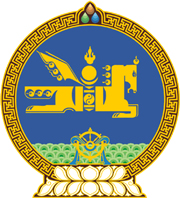  2016  оны  02  сарын  05  өдөр			                       Төрийн ордон, Улаанбаатар хотБАРИЛГЫН ТУХАЙ                                                  /Шинэчилсэн найруулга/НЭГДҮГЭЭР БҮЛЭГНИЙТЛЭГ ҮНДЭСЛЭЛ1 дүгээр зүйл.Хуулийн зорилт	1.1.Энэ хуулийн зорилт нь барилгын үйл ажиллагаа эрхлэх, барилгын материал үйлдвэрлэх, барилгын ажил гүйцэтгэх, түүнд хяналт тавих, ашиглалтад оруулахтай холбогдсон харилцааг зохицуулахад оршино.2 дугаар зүйл.Барилгын тухай хууль тогтоомж 	2.1.Барилгын тухай хууль тогтоомж нь Монгол Улсын Үндсэн хууль, Иргэний хууль, Газрын тухай хууль, Хот байгуулалтын тухай хууль, Хөдөлмөрийн аюулгүй байдал, эрүүл ахуйн тухай хууль, энэ хууль болон эдгээр хуультай нийцүүлэн гаргасан хууль тогтоомжийн бусад актаас бүрдэнэ. 	2.2.Монгол Улсын олон улсын гэрээнд энэ хуульд зааснаас өөрөөр заасан бол олон улсын гэрээний заалтыг дагаж мөрдөнө.2.3.Энэ хуулиар зохицуулаагүй барилгын үйл ажиллагаа эрхлэхтэй  холбогдсон бусад харилцааг холбогдох салбарын хуулиар зохицуулна.3 дугаар зүйл.Барилгын салбарт төрийн үйлчилгээ    үзүүлэхэд баримтлах зарчим 3.1.Барилгын салбарт төрийн үйлчилгээ үзүүлэхэд дараахь зарчмыг баримтална:	3.1.1.барилгын үйл ажиллагааны зохицуулалт, бүртгэл, зөвшөөрлийг олон нийтэд ил тод, нээлттэй, шуурхай зохион байгуулах;	3.1.2.барилгын үйл ажиллагаанд оролцогчдын эрх тэгш, бие даасан байдлыг хангах.	4 дүгээр зүйл.Хуулийн нэр томьёоны тодорхойлолт	4.1.Энэ хуульд хэрэглэсэн дараахь нэр томьёог доор дурдсан утгаар ойлгоно:4.1.1.“барилга байгууламж” гэж орон сууц, иргэн, үйлдвэр, эрчим хүч, харилцаа холбоо, зам гүүр, ус, нефтийн барилга, ус суваг, далан хаалт зэрэг байгууламж түүний инженерийн шугам сүлжээг;4.1.2.“барилга байгууламжийг ашиглалтад оруулсан гэрчилгээ” гэж барилга байгууламжийг ашиглалтад оруулсныг баталгаажуулан эрх бүхий байгууллагаас олгох баримт бичгийг;4.1.3.“барилга байгууламжийг ашиглалтад зүгшрүүлэх, тохируулах хугацаа” гэж барилга байгууламжийг ашиглалтад оруулж,  гэрчилгээ олгосноос хойш захиалагч, гүйцэтгэгч, зураг төсөл зохиогч, зөвлөх үйлчилгээ гүйцэтгэгч болон барилгын үйл ажиллагаанд оролцогч бусад  этгээд барилгын хийц, бүтээц, эдлэхүүн, тоног төхөөрөмж, цэвэр, бохир ус, уур, хий, дулаан, цахилгаан, харилцаа холбооны ашиглалтын хэвийн нөхцөлийг хариуцан хангах хугацааг;		4.1.4.“барилга байгууламжийн баримт бичиг” гэж барилгын ажлын зөвшөөрөл олгох, барилгын ажлыг гүйцэтгэхэд шаардлагатай энэ хуульд заасны дагуу боловсруулж, баталгаажуулсан техникийн нөхцөлүүд, зураг төсөл, илд далд ажлын акт, талбайн журнал болон холбогдох бусад баримт бичгийг;		4.1.5.“барилга байгууламжийг засварлах, тоноглох” гэж ашиглалтын хэвийн нөхцөлийг дээшлүүлэх зорилгоор барилга байгууламжийг бүхэлд нь буюу  хэсэгчлэн засварлаж, нэмэлт болон тусгай тоног төхөөрөмж суурилуулах үйл ажиллагааг;4.1.6.“барилга байгууламжийн зураг төсөлд магадлал хийх эксперт” гэж барилга байгууламжийн зураг төсөлд хараат бус, бие даасан, мэргэжлийн түвшинд дүгнэлт гаргах иргэн, хуулийн этгээдийг;4.1.7.“барилга байгууламжийг өргөтгөх, шинэчлэх” гэж барилга байгууламжийн хэмжээг нэмэгдүүлэн үндсэн бүтээц болон инженерийн шугам сүлжээг өөрчлөх, өргөтгөл, шинэчлэлт хийх үйл ажиллагааг;4.1.8.“барилга байгууламжийн техникийн нөхцөл” гэж барилга байгууламжийг дулаан, уур, хий, цэвэр, бохир ус, цахилгаан, харилцаа холбоо, дохиолол зэрэг эх үүсвэрт холбох эрх бүхий хуулийн этгээдээс гаргах шийдвэрийг;4.1.9.“барилга байгууламжийн хамгаалалтын горим” гэж барилгын ажил түр зогсох хугацаанд барилга байгууламжийн чанар, аюулгүй байдлыг хангах, барилгын бүрэлдэхүүн хэсгийг эвдэрч гэмтэхээс хамгаалах, барилгын ажлыг үргэлжлүүлэх нөхцөл бүрдүүлэхийг;4.1.10.“барилга байгууламж шинээр барих” гэж барилга байгууламж барих, эсхүл хуучин барилга байгууламжийг буулгаж барихыг;4.1.11.“барилгын ажил” гэж бүх төрлийн барилга байгууламжийн ажлыг гүйцэтгэх талбайг бэлтгэх, бүрдэл хэсгийг угсрах, шинэчлэн барих, буулгах, засварын ажил гүйцэтгэх, тоног төхөөрөмж суурилуулах үйл ажиллагааг; 4.1.12.“барилгын ажил гүйцэтгэгч” гэж захиалагчтай гэрээ байгуулсаны үндсэн дээр барилгын ажлыг гүйцэтгэх эрх бүхий хуулийн этгээдийг;	4.1.13.“барилгын ажлын захиалагч” гэж барилга байгууламжийн барилгын ажил гүйцэтгүүлэх сонирхол бүхий иргэн, хуулийн этгээд болон тэдгээрийн итгэмжлэгдсэн төлөөлөгчийг;4.1.14.“барилгын ажлын талбай” гэж барилгын ажил гүйцэтгэж байгаа газрыг;		4.1.15.“барилгын ажил эхлүүлэх, үргэлжлүүлэх зөвшөөрөл /цаашид “барилгын ажлын зөвшөөрөл” гэх/ гэж энэ хуульд заасны дагуу барилгын ажлыг гүйцэтгэхийг зөвшөөрч, эрх бүхий байгууллагаас гаргасан шийдвэрийг; 4.1.16.“барилга байгууламжийн зураг төслийн магадлал” гэж барилга байгууламжийн зураг төсөл, технологи, өргөх байгууламжийн сонголт, хот болон архитектур төлөвлөлт, үндсэн бүтээцийн бат бэхийн шийдэл барилга байгууламжийн норм, нормативын баримт бичгийн шаардлага, хэрэглэгчийн аюулгүй байдлыг хангасан эсэхэд дүгнэлт гаргах хараат бус, бие даасан мэргэжлийн үйл ажиллагааг;4.1.17.“барилгын материал” гэж стандарт, эрүүл ахуй, экологийн шаардлагыг хангасан барилга байгууламжид хэрэглэгдэх эрдэс, түүхий эд, материал, бүтээц, бүтээгдэхүүн, эдлэхүүнийг;4.1.18.“барилга байгууламжийн норм, нормативын баримт бичиг” гэж барилга байгууламжийн техникийн шаардлагыг агуулсан, заавал болон сонгон мөрдөх, барилгын норм, дүрэм, техникийн дүрэм, заавар, цомог, аргачлал, стандартыг;		4.1.19.“барилга байгууламжийн техникийн улсын хяналт” гэж барилгын үйл ажиллагаа хууль тогтоомжид нийцэж байгаа эсэхийг тогтоохоор хяналт хэрэгжүүлэх эрх бүхий хуулийн этгээдээс хэрэгжүүлэх үйл ажиллагааг;		4.1.20.“барилгын үйл ажиллагаа” гэж барилга байгууламжийн зураг төсөл, баримт бичиг боловсруулах, магадлал хийх, барилгын ажил гүйцэтгэх, үе шатны ажилд хяналт тавих, чанар аюулгүй байдлын шинжилгээ хийх, ашиглалтад оруулж, гэрчилгээжүүлэхийг;4.1.21.“барилгын үйл ажиллагааны тусгай зөвшөөрөл” гэж Аж ахуйн үйл ажиллагааны тусгай зөвшөөрлийн тухай хуулийн 15.14-т заасан барилгын чиглэлээр эрх бүхий байгууллагаас олгосон үйл ажиллагаа эрхлэх эрхийг;4.1.22.“барилгын хөрөнгө оруулагч” гэж барилга байгууламжийг барихад шаардагдах хөрөнгийг санхүүжүүлсэн иргэн, хуулийн этгээдийг;4.1.23.“бие даасан эх үүсвэр, шугам сүлжээ” гэж тухайн барилга байгууламжийн хэрэгцээг хангахад зориулан барих ус, дулаан, уур, хий, цахилгаан, харилцаа холбоо зэрэг инженерийн хангамжийн шугам сүлжээ, байгууламжийг;4.1.24.“буулгалтын ажил” гэж ашиглалтын шаардлага хангахгүй болсон, хууль тогтоомж, барилга байгууламжийн норм, нормативын баримт бичгийн шаардлагыг ноцтой зөрчиж баригдсан нь эрх бүхий байгууллагаас тогтоогдсон барилга байгууламжийг бүхэлд нь, эсхүл хэсэгчлэн буулгах үйл ажиллагааг;	4.1.25.“гадна тохижилтын ажил” гэж барилга байгууламжийн гаднах талбайн ногоон байгууламж, автозам, зогсоол, явган хүний зам, гарц, оршин суугчдын амрах болон хүүхдийн тоглоомын талбай, уран барилгын жижиг хэлбэр,  гэрэлтүүлэг зэргийг барьж байгуулах үйл ажиллагааг;4.1.26.“гүйцэтгэлийн зураг” гэж батлагдсан зураг төслийг зохиогчийн зөвшөөрлөөр өөрчилж, эрх бүхий этгээдийн баталгаажуулсан барилгын ажлын зураг төслийг;4.1.27.“загвар зураг” гэж барилга байгууламжийн хэсэгчилсэн ерөнхий төлөвлөгөө, орчны тойм, эзлэхүүн төлөвлөлт, барилгын нүүр тал /фасад/, өнгөний шийдэл, төлөвлөлтийг тодорхойлсон баримт бичгийг;		4.1.28.“засварын ажил” гэж барилгын үндсэн хийц, бүтээцийг өөрчлөхгүйгээр барилга байгууламжийг засварлах, түүнд суурилуулсан цэвэр, бохир ус, уур, хий, дулаан, цахилгаан, механик тоног төхөөрөмжийн техникийн үзүүлэлтийг бууруулахгүйгээр ашиглалтын хугацааг уртасгах зорилгоор элэгдэж хуучирсан, эвдэрсэн тоног төхөөрөмжийг солих зэрэг үйл ажиллагааг;		4.1.29.“зөвлөх үйлчилгээ” гэж  барилгын үе шатны ажил гүйцэтгэх, норм, нормативын баримт бичиг боловсруулах, барилгын материалын үйлдвэрлэлийн технологийн сонголт, механик-автоматжуулалт, тохируулга, зүгшрүүлэх, чанар аюулгүй байдлын түвшин, төлөв байдлыг тогтооход  шаардлагатай мэргэжил, тусгай мэдлэг, ур чадварын үндсэн дээр үзүүлж байгаа мэргэжлийн үйлчилгээг;4.1.30.“зураг  төсөл” гэж барилга байгууламжийг төлөвлөх, барилгын ажил гүйцэтгэхэд шаардагдах загвар зураг, эх загвар зураг /эскиз/, техник, эдийн засгийн үндэслэл, техникийн болон ажлын зураг, барилгын ажил гүйцэтгэх талбайн болон үйлдвэрлэлийн зохион байгуулалтын төсөл, инженер хайгуулын судалгаа, инженер геологи, геодезийн зураглал, инженерийн тооцоо, өртгийн төсөв зэрэг баримт бичгийн иж бүрдлийг;		4.1.31.“зураг төсөл зохиогч” гэж барилга байгууламжийн зураг төсөл боловсруулах эрх бүхий хуулийн этгээдийг;		4.1.32.“зураг төсөл зохиогчийн хяналт” гэж барилгын ажил, зураг төсөл, норм, нормативын баримт бичгийн дагуу гүйцэтгэж байгаа эсэхийг зохиогчоос хянаж байгаа үйл ажиллагааг;		4.1.33.“инженерийн дэд бүтэц” гэж авто зам, төмөр зам, дүүжин зам, газрын доор, дээр байрлах замын байгууламж, бүх төрлийн инженерийн шугам сүлжээ, гамшиг, ослоос урьдчилан сэргийлэх энгийн болон инженерийн хийц, бүтээц бүхий байгууламжийг;4.1.34.“инженер хайгуулын судалгаа” гэж барилгын ажил гүйцэтгэхээс өмнө  тухайн газрын инженер-геологи, геотехник, гидрогеологи, газар хөдлөлт, байгаль, ус цаг уурын нөхцөл, газрын төлөв байдал, орчны архитектур төлөвлөлт, тохижилт, дэд бүтэц, инженерийн шугам сүлжээгээр хангах боломжийг тогтоох мэргэжлийн үйл ажиллагааг;		4.1.35.“инженерийн шугам сүлжээ” гэж ус хангамж, цахилгаан, дулаан, ариутгах татуурга, цэвэрлэх байгууламж, газрын тос болон төрөл бүрийн хий дамжуулах хоолой, харилцаа холбооны төвлөрсөн байгууламжийг;		4.1.36.“өргөх байгууламж” гэж босоо болон хэвтээ чиглэлд хүн, ачаа өргөх, тээвэрлэх зориулалт бүхий суурин болон хөдөлгөөнт тоног төхөөрөмжийг;4.1.37.“төвлөрсөн бус инженерийн шугам сүлжээ” гэж тодорхой талбай, эсхүл барилга байгууламжид ус, дулаан, уур, хий, цахилгаан, харилцаа холбооны үйлчилгээ нийлүүлэх зориулалт бүхий байгууламжийг;		4.1.38.“төвлөрсөн инженерийн шугам сүлжээ” гэж төв суурин газар, түүний тодорхой хэсэгт орших барилга байгууламжийг ус, дулаан, уур, хий, цахилгаан, харилцаа холбооны төвлөрсөн эх үүсвэртэй холбох үндсэн байгууламжийг;		4.1.39.“төвөгшил” гэж барилга байгууламжийн бүтээц, технологи, эзлэхүүн төлөвлөлт, инженерийн шийдэл, хийцийн төрлөөс хамаарч зураг төсөл боловсруулах, барилгын ажил гүйцэтгэх төлөв байдлыг;4.1.40.“тэг тэнхлэг” гэж барилга байгууламжийн үндсэн хэмжээ, түвшинг улсын геодезийн сүлжээнд холбосон газар дээрх тэмдэглэгээг;4.1.41.“үе шатны ажил” гэж барилга байгууламжийн зураг төсөл боловсруулах, барилгын ажил гүйцэтгэх, ашиглалтад оруулах үйл ажиллагаа тус бүрийн технологийн дарааллыг;4.1.42.“паспортжуулах” гэж ашиглагдаж байгаа барилга байгууламжийн бат бэх, найдваржилтын төлөв байдалд мэргэжлийн дүгнэлт гаргаж,  баталгаажуулахыг; 4.1.43.“эх загвар зураг /эскиз/" гэж инженер хайгуулын судалгаанд үндэслэн боловсруулсан барилга байгууламжийн хэсэгчилсэн ерөнхий төлөвлөгөө, тохижилт, гудамжны дэлгээсүүд, орчны барилгуудтай уялдсан байдал, эзлэхүүн төлөвлөлт, бүтээц, инженерийн хангамжийн ерөнхий шийдэл, эрүүл ахуй, галын аюулгүй байдал, нарны тусгал, барилгын давхрын байгуулалт, огтлол, нүүр тал /фасад/, архитектур, өнгөний шийдэл, үзүүлэлтийг тодорхойлсон баримт бичгийг.	5 дугаар зүйл.Барилга байгууламжийн норм, нормативын баримт бичиг 	5.1.Барилгын үйл ажиллагааг доор дурдсан норм, нормативын баримт бичгээр зохицуулна:		5.1.1.барилгын норм, дүрэм;		5.1.2.барилгын болон техникийн дүрэм, заавар, цомог, аргачлал;		5.1.3.стандарт.	5.2.Барилгын үйл ажиллагаанд энэ хуулийн 5.1.1-д заасан барилгын норм, дүрмийг заавал, 5.1.2-т заасан баримт бичгийг сонгож мөрдөнө.	5.3.Барилга байгууламжийн норм, нормативын баримт бичгээр барилга байгууламжийн техникийн нарийвчилсан нөхцөл, шаардлагыг тогтооно. 	5.4.Энэ хуулийн 33.1.20-д заасан гэрээнд энэ хуулийн 5.1.2, 5.1.3-т заасан баримт бичгийг заавал мөрдөхөөр тусгаж болно. 	5.5.Энэ хуулийн 5.1-д заасан барилга байгууламжийн норм, нормативын баримт бичиг боловсруулах, батлах, сурталчлах зэрэг үйл ажиллагааны зардлыг улсын төсөв болон Барилга байгууламжийн норм, нормативын сангаас санхүүжүүлнэ. 5.6.Барилга байгууламжийн норм, нормативын сангийн журмыг барилгын асуудал эрхэлсэн Засгийн газрын гишүүн батална. 5.7.Барилга байгууламжийн норм, нормативын сан дараахь эх үүсвэрээс бүрдэнэ:5.7.1.барилга байгууламжийн төсөвт өртгөөс 0.18 хувиар авсан орлого;5.7.2.норм, нормативын баримт бичгийн борлуулалтын орлого;5.7.3.норм, нормативыг боловсронгуй болгох зорилгоор иргэн, хуулийн этгээдээс өгсөн хандивын орлого;5.7.4.бусад орлого.5.8.Барилга байгууламжийн норм, нормативын сангийн хөрөнгийг салбарын хууль тогтоомж, норм, нормативын баримт бичгийг боловсруулах, судлах, сурталчлах, хэвлэн олшруулах болон эдгээрийг зохион байгуулахтай холбоотой үйл ажиллагаанд зарцуулна.5.9.Барилгын материалын үйлдвэрлэлийн болон барилгын үйл ажиллагаанд дагаж мөрдөх стандартыг боловсруулах, батлах, ашиглах, тохирлын гэрчилгээ олгох асуудлыг холбогдох хууль тогтоомжоор зохицуулна.5.10.Барилга байгууламжийн норм, нормативын баримт бичгийг барилгын асуудал эрхэлсэн төрийн захиргааны төв байгууллагын зөвшөөрөлгүйгээр хэвлэхийг  хориглоно.6 дугаар зүйл.Олон улсын техникийн дүрэм, стандарт				 хүлээн зөвшөөрөх6.1.Монгол Улсын барилга байгууламжийн норм, нормативын баримт бичгээр зохицуулаагүй асуудлыг олон улсын байгууллага, гадаадын барилга байгууламжийн норм, дүрэм, стандартаар зохицуулж болно.6.2.Барилгын үйл ажиллагаанд олон улсын байгууллагын норм, дүрэм, стандартыг  энэ хуулийн 6.3-т заасан журмын дагуу бүртгэж, мөрдөнө. 6.3.Барилгын үйл ажиллагаанд олон улсын байгууллага, гадаадын барилга байгууламжийн норм, дүрэм, стандартыг бүртгэх, хэрэглэх журмыг Засгийн газар батална. 	7 дугаар зүйл.Нийтийн болон гуравдагч этгээдийн эрх, ашиг сонирхол	7.1.Эрх бүхий байгууллага барилгын ажлын зөвшөөрөл олгохдоо доор дурдсан асуудлыг харгалзан үзнэ: 7.1.1.барилгын үйл ажиллагаанаас шалтгаалан үүсэх иргэн, хуулийн этгээдийн өмчлөл, эзэмшил, ашиглалтад байгаа газар, үл хөдлөх эд хөрөнгөтэй холбоотой эрх, ашиг сонирхол;7.1.2.иргэн, хуулийн этгээдийн эрүүл, аюулгүй орчинд амьдрах, ажиллахтай холбогдон үүсэх эрх, ашиг сонирхол;7.1.3.энэ хууль болон хот байгуулалтын тухай хууль тогтоомжид заасан зарчимд нийцэж байгаа эсэх. 	7.2.Нийтийн болон гуравдагч этгээдийн эрх, ашиг сонирхол зөрчигдөх тохиолдолд энэ хуульд заасан шаардлага, үндэслэлийн дагуу барилгын үйл ажиллагаатай холбоотой хувийн эрх, ашиг сонирхлыг эрх бүхий байгууллагын шийдвэрээр хязгаарлаж болно. 	7.3.Барилгын үйл ажиллагааны явцад гуравдагч этгээдийн ажиллаж, амьдрах орчинг болон барилга байгууламж ашиглах эрхийг нь дордуулахгүйгээр хууль тогтоомжид заасан хэмжээгээр өөрчилж болно.	7.4.Барилга байгууламжийн зураг төсөл, байр зүйн дэвсгэр зураг зэрэг мэдээлэл нийтэд нээлттэй, ил тод байна. Mэдээллийн ил тод байдал ба мэдээлэл авах эрхийн тухай хуулийн 18.1-д заасан мэдээлэл үүнд хамаарахгүй.	7.5.Барилгын асуудал эрхэлсэн төрийн болон нутгийн захиргааны байгууллага нь барилгын үйл ажиллагаанд холбогдох норм, нормативын баримт бичгийн хэрэгжилтийг хангах, хяналт тавих замаар хувийн, нийтийн болон гуравдагч этгээдийн ашиг сонирхлыг хамгаалах үүрэг хүлээнэ. 	8 дугаар зүйл.Барилгын салбарын даатгал	8.1.Барилгын үйл ажиллагаанд оролцогч учирч болзошгүй эрсдлийг даатгуулж болно. 8.2.Барилгын үйл ажиллагаанд оролцогчийн буруутай үйлдэл, эс үйлдэхүйгээс гуравдагч этгээдийн амь нас, эрүүл мэнд, эд хөрөнгөд учирч болзошгүй хохирлыг даатгуулна. Даатгалыг захиалагч, гүйцэтгэгч урьдчилан тохиролцон барилгын ажил гүйцэтгэх гэрээнд тусгана.8.3.Энэ хуулийн 44.3.2, 44.3.3-т заасан мэргэшлийн зэрэгтэй мэргэжилтэн мэргэжлийн хариуцлагын даатгалд даатгуулна.8.4.Барилгын ажлын гүйцэтгэгч тухайн барилга байгууламж дээр ажиллах ажилтнуудыг амь насны даатгалд хамруулна. ХОЁРДУГААР БҮЛЭГБАРИЛГЫН АЖИЛ, БАРИЛГА БАЙГУУЛАМЖИЙН АНГИЛАЛ	9 дүгээр зүйл.Барилгын ажлын төрөл	9.1.Барилгын ажил нь дараахь төрөлтэй байна:		9.1.1.барилга байгууламж шинээр барих;		9.1.2.барилга байгууламжийг өргөтгөх, шинэчлэх; 9.1.3.барилга байгууламжийг засварлах, тоноглох; 		9.1.4.буулгалтын ажил;		9.1.5.гадна талбайн тохижилт.10 дугаар зүйл.Барилга байгууламжийн ангилал10.1.Барилга байгууламжийг  төвөгшлөөр нь дараахь байдлаар ангилна:	10.1.1.барилгын ажлын зөвшөөрөл шаардахгүй барилга байгууламж;		10.1.2.бага төвөгшилтэй барилга байгууламж;		10.1.3.дунд зэргийн төвөгшилтэй барилга байгууламж; 		10.1.4.өндөр төвөгшилтэй барилга байгууламж; 		10.1.5.онцгой төвөгшилтэй барилга байгууламж.10.2.Энэ хуулийн 10.1-д заасан ангилалд хамаарах барилга байгууламжийн зориулалт, хүчин чадлыг энэ хуулийн 9.1-д заасан барилгын ажлын төрөлтэй уялдуулан барилгын асуудал эрхэлсэн Засгийн газрын гишүүн тогтооно.ГУРАВДУГААР БҮЛЭГБАРИЛГЫН ҮЙЛ АЖИЛЛАГААНЫҮНДСЭН ШААРДЛАГА	11 дүгээр зүйл.Барилгын үйл ажиллагааны зарчим 11.1.Барилгын үйл ажиллагаанд дараахь зарчмыг баримтална:11.1.1.механик аюулгүй байдлыг хангах: барилга байгууламжийн материал, хийц, бүтээц, эдлэхүүн нь барилгын ажлын болон ашиглалтын үед иргэдийн эрүүл мэнд, амь нас, эд хөрөнгө, хүрээлэн байгаа орчинд аюул учруулахгүй, бат бэх тогтвортой байх;11.1.2.галын аюулгүй байдлыг хангах: барилга байгууламжийн ашиглалтын явцад галын аюулаас урьдчилан сэргийлэх, галын аюулаас хамгаалах, хор хөнөөлийг хязгаарлах нөхцөлийг зураг төсөлд тусгах;11.1.3.хүрээлэн байгаа орчны аюулгүй байдлыг хангах: барилга байгууламж хүрээлэн байгаа орчинд сөрөг нөлөө үзүүлэхгүйгээр төлөвлөгдөн баригдаж, хүний эрүүл мэнд, амь нас, эд хөрөнгө болон амьтан, ургамалд аюул учруулахгүй байх;11.1.4.хүний аюулгүй байдлыг хангах: барилга байгууламж физик, хими, биологи, цацраг, өндөр хэлбэлзлийн долгионы болон бусад хортой бодисын нөлөөллөөс хамгаалагдсан байхаар төлөвлөгдөн баригдсан байх;11.1.5.барилга байгууламж ашиглагчдын аюулгүй байдлыг хангах: барилга байгууламж ашиглалтын явцад хүний эрүүл мэнд, амь насанд хохирол учруулахгүй, галд тэсвэртэй, цахилгаан хангамж, эрчим хүчний найдвартай эх үүсвэртэй байхаар төлөвлөгдөн баригдсан байх;11.1.6.хөгжлийн бэрхшээлтэй иргэдийн эрхийг хангах: барилга байгууламж хөгжлийн бэрхшээлтэй иргэдийг зорчих, хөдөлгөөний аюулгүй байдлыг бүрэн хангасан байхаар төлөвлөгдөн баригдсан байх; 11.1.7.барилгын үйл ажиллагаанд  ногоон хөгжлийн бодлого, ногоон барилгын шаардлагыг хэрэгжүүлэх: дэвшилтэт техник, технологи нэвтрүүлэх, цахилгаан, дулаан, уур, усны эх үүсвэрийг үр ашигтай төлөвлөх.12 дугаар зүйл.Барилгын зураг төсөлд тавих шаардлага12.1.Барилгын зураг төсөл дараахь шаардлагыг хангасан байна:12.1.1.эрх бүхий байгууллагаас олгосон газрын зөвшөөрөл, зургийн даалгавар, норм, нормативын баримт бичиг, стандарт, технологийн даалгавар, тоног төхөөрөмжийн паспорт, техникийн нөхцөл, инженер хайгуулын судалгаанд үндэслэн боловсруулагдсан байх;12.1.2.эрчим хүч, усан хангамж, ариутгах татуурга, харилцаа холбооны систем нь хэмнэлт, үр ашигтай байхаар төлөвлөгдсөн, сэргээгдэх эрчим хүч, байгалийн гэрэлтүүлэг ашиглах боломжийг хязгаарлахгүй байх;12.1.3.барилга байгууламжаас хүрээлэн байгаа орчинд сөрөг нөлөө үзүүлэх дуу чимээ, доргио, утаа, хорт хий, өндөр үелзлэл, хог хаягдал, цацраг идэвхт бодис, хөрсний бохирдол зэргээс хамгаалагдсан байх;12.1.4.нийтийн эзэмшлийн гудамж, талбай, цэцэрлэгт хүрээлэн зэрэг орон зайг чөлөөтэй ашиглах, авто зогсоол түүний орц гарцыг хөдөлгөөнд саадгүй байхаар төлөвлөсөн байх;12.1.5.хүний амь нас, эрүүл мэнд, хүрээлэн байгаа орчныг техникийн болон галын аюулаас урьдчилан сэргийлэх, хамгаалах нөхцөлийг бүрдүүлсэн, гамшиг, аюулт үзэгдлийн үед нүүлгэн шилжүүлэх нөхцөлийг хангасан байх;/Энэ заалтад 2017 оны 02 дугаар сарын 02-ны өдрийн хуулиар өөрчлөлт оруулсан/12.1.6.хөгжлийн бэрхшээлтэй иргэдийн хэрэгцээ, техникийн шаардлагыг хангасан байх;12.1.7.барилгын ажилд аюулгүй ажиллагааг хангах хөдөлмөр зохион байгуулалтын зураг боловсруулсан байх;12.1.8.орчны архитектур төлөвлөлттэй уялдуулж барилгын нүүр тал /фасад/, дээвэр, тагтны хашлага, хаалтыг төлөвлөж байх. 	13 дугаар зүйл.Барилгын материал, бүтээгдэхүүнд 				 тавих шаардлага	13.1.Барилга байгууламжид ашиглах барилгын материал, бүтээгдэхүүн дараахь шаардлагыг хангасан байна:13.1.1.барилга байгууламжийн норм, нормативын баримт бичиг, зураг төслийн шаардлагыг бүрэн хангасан байх;13.1.2.хүний амь нас, эрүүл мэнд, байгаль орчинд сөрөг нөлөөлөлгүй байх;13.1.3.чанарыг баталгаажуулсан гарал үүслийн гэрчилгээ, лабораторийн батламжтай байх;13.1.4.чанарын шаардлага хангасан зориулалтын сав, баглаа, боодол, хаяг, шошготой байх.	13.2.Барилгын материал, бүтээгдэхүүнийг барилга байгууламжийн зориулалт, төлөвлөлтийн дагуу сонгож зураг төсөлд тусгана.	13.3.Барилга байгууламжийн зураг төсөлд барилгын материал, бүтээгдэхүүний стандартын шаардлагын тухай мэдээллийг тусгана.	13.4.Барилгын материал, бүтээгдэхүүнийг барилгын ажлын явцад захиалагч, гүйцэтгэгчийн хүсэлтийг үндэслэн зураг төсөл зохиогчийн шийдвэрээр өөрчилнө.	13.5.Барилгын материалын үйлдвэрлэл, олборлолт болон барилгын материал, бүтээгдэхүүнд тавих нарийвчилсан шаардлагыг барилга байгууламжийн норм, нормативын баримт бичгээр зохицуулна.14 дүгээр зүйл.Барилга байгууламжид тавих шаардлага	14.1.Барилга байгууламж дараахь шаардлагыг хангасан байна:14.1.1.зураг төслийн дагуу баригдсан байх;14.1.2.барилга байгууламжийн норм, нормативын баримт бичгийн шаардлагыг хангасан байх;14.1.3.байгаль орчинд сөрөг нөлөөгүй байх;14.1.4.зэргэлдээ орших барилга байгууламжийн ашиглалтын хэвийн нөхцөлийг алдагдуулахгүй байх.		14.2.Барилга байгууламжийн гадна тохижилтын талбай, ногоон байгууламж хот төлөвлөлтийн норм, нормативын баримт бичигт заасан хэмжээнээс багагүй байна.14.3.Барилга байгууламжийг ашиглалтад зүгшрүүлэх, тохируулах хугацаа нэг  жил байна. 14.4.Энэ хуулийн 14.3-т заасан хугацаа дуусгавар болсон тохиолдолд гүйцэтгэгч, зураг төсөл зохиогч, захиалагч болон ашиглагч тухайн барилга байгууламжид хамтарсан үзлэг хийж, зөрчлийг арилгах талаар тэмдэглэл үйлдэнэ.14.5.Энэ хуулийн 14.4-т заасны дагуу зөрчлийг арилгаснаар энэ хуулийн 14.3-т заасан хугацаа дуусгавар болсонд тооцно.14.6.Энэ хуулийн 14.3-т заасан хугацаа дуусгавар болсноос хойш барилга байгууламжийн гадна, дотор засал, бүх төрлийн материал, үндсэн хийц, бүтээц, цэвэр, бохир ус, уур, хий, дулаан, цахилгаан, харилцаа холбооны тоног төхөөрөмж, тоноглолын хэвийн ашиглалтын хугацаа гурваас доошгүй жил байна.14.7.Энэ хуулийн 14.6-д заасан хугацаанд гарсан зөрчлийг захиалагч, зураг төсөл зохиогч, гүйцэтгэгч, материал ханган нийлүүлэгч, эзэмшигчийн аль буруутай этгээд арилгаж, хохирлыг барагдуулна. 14.8.Улс, орон нутгийн төсөв, гадаадын зээл тусламжийн хөрөнгөөр санхүүжүүлэх барилга байгууламжид энэ хуулийн 14.3-т заасан хугацаанд гүйцэтгэгчээс хүлээсэн үүргийн биелэлтийг баталгаажуулах зорилгоор гэрээний үнийн дүнгийн тодорхой хувийг уг хугацаа дуустал барьцаалах нөхцөлийг Төрийн болон орон нутгийн өмчийн хөрөнгөөр бараа, ажил, үйлчилгээ худалдан авах тухай хуулийн 43.6-д заасны дагуу зохицуулна. 14.9.Барилга байгууламжийн эдэлгээний жишиг хугацааг тогтоох дүрмийг барилгын асуудал эрхэлсэн Засгийн газрын гишүүн батална.14.10.Энэ хуулийн 14.9-т заасан хугацаа дуусгавар болсноор цаашид ашиглах эсэх асуудлыг барилгын улсын хяналт хэрэгжүүлэх эрх бүхий  байгууллага тогтооно. 14.11.Барилга байгууламжийн эдэлгээний жишиг хугацаа дуусгавар болсноор захиалагч, зураг төсөл зохиогч, гүйцэтгэгч, барилгын материал ханган нийлүүлэгч, зөвлөх үйлчилгээ үзүүлэгч, экспертийг энэ хуулийн 50 дугаар зүйлд заасан хариуцлагаас чөлөөлөх үндэслэл болно.14.12.Барилга байгууламжийн эдэлгээний жишиг хугацаа дуусгавар болсны дараа тухайн барилга байгууламжийг энэ хуулийн 14.10-т заасан эрх бүхий байгууллага цаашид ашиглаж болохыг тогтоовол энэ хуулийн 49.2.1-д заасан ашиглалтын гэрчилгээ олгоно. 15 дугаар зүйл.Хөгжлийн бэрхшээлтэй иргэдэд зориулсан шаардлага15.1.Барилга байгууламжийн зураг төсөлд хөгжлийн бэрхшээлтэй иргэдэд зориулсан шаардлагыг тусгана. 	15.2.Энэ хуулийн 15.1-д заасан шаардлагыг барилгын норм, дүрэм, стандартаар зохицуулна. 16 дугаар зүйл.Барилгын ажлын талбайд тавих шаардлага	16.1.Захиалагч, гүйцэтгэгч барилга байгууламжийг барихаар олгогдсон газрын хил хязгаар, хэмжээг дур мэдэн өөрчлөхийг хориглоно.16.2.Барилга байгууламжийн тэг тэнхлэгийг зураг төсөлд заасны дагуу геодезийн тэмдэглэгээ /улаан шугам/-тэй уялдуулан тухайн барилгын ажлын талбайд барилгын геодези, зураг зүйн ажил эрхлэх эрх бүхий хуулийн этгээд тогтооно. 16.3.Барилга байгууламжийн угсралт, буулгалтын ажлыг гүйцэтгэхдээ барилгын ажлын талбайн болон үйлдвэрлэлийн зохион байгуулалтын зураг төсөл боловсруулна.16.4.Энэ хуулийн 16.2-т заасан эрх бүхий хуулийн этгээд барилга байгууламжийн тэг тэнхлэгийн тухай мэдээллийг нутгийн захиргааны байгууллагад хүргүүлнэ.	17 дугаар зүйл.Барилгын ажил гүйцэтгэх газарт сервитут тогтоох	17.1.Барилгын ажлын талбайд  Иргэний хууль болон холбогдох бусад хуульд заасан үндэслэл, журмын дагуу сервитут тогтоож болно.	17.2.Зайлшгүй шаардлагатай тохиолдолд дараахь барилгын ажилд зориулан зэргэлдээ орших газарт, эсхүл үл хөдлөх эд хөрөнгийн өмчлөгч, эзэмшигчийн газар болон үл хөдлөх эд хөрөнгөд сервитут тогтооно:		17.2.1.барилга байгууламж барих, шинэчлэн барих, засварлах; 17.2.2.шугам сүлжээ, дэд бүтцийн байгууламж барих, шинэчлэн барих; 17.2.3.тухайн газар нутагт хөрсний инженерийн хайгуулын судалгаа гүйцэтгэх нөхцөлийг бүрдүүлэх, хамгаалалтад авах;17.2.4.барилга байгууламжид түр болон байнгын зориулалттай нэвтрэх орц барьж байгуулах.	17.3.Энэ хуулийн 17.2-т заасны дагуу тусгай хэрэгцээний газар, нийтийн эзэмшлийн газар, талбайг барилгын үйл ажиллагаанд түр хугацаагаар ашиглахад аймаг, нийслэл, сум, дүүргийн иргэдийн Төлөөлөгчдийн Хурлын Тэргүүлэгчдийн шийдвэрээр сервитут тогтоож болно.ДӨРӨВДҮГЭЭР БҮЛЭГБАРИЛГЫН ҮЙЛ АЖИЛЛАГААНЫ ТУСГАЙ ЗӨВШӨӨРӨЛ, БАРИЛГЫН АЖЛЫН ЗӨВШӨӨРӨЛ	18 дугаар зүйл.Барилгын үйл ажиллагаа эрхлэх18.1.Барилгын үйл ажиллагааг энэ хуульд заасан нөхцөл, журмын дагуу тусгай зөвшөөрөл, барилгын ажлын зөвшөөрөл, бүртгэлийн үндсэн дээр эрхэлнэ.18.2.Энэ хуулийн 10.1.2, 10.1.3, 10.1.4, 10.1.5-д заасан ангилалд хамаарах барилга байгууламжийн барилгын  ажлыг барилгын асуудал эрхэлсэн төрийн захиргааны төв байгууллагаас олгосон тусгай зөвшөөрөл бүхий хуулийн этгээд эрхэлнэ.18.3.Энэ хуулийн 10.1.1-д заасан ангилалд хамаарах барилга байгууламжийн барилгын ажлыг гүйцэтгэхэд энэ хуулийн 19.1.2-т заасан тусгай зөвшөөрлийг шаардахгүй.18.4.Энэ хуулийн 18.2-т заасан барилгын үйл ажиллагааны тусгай зөвшөөрөл олгох, барилгын салбарын хуулийн этгээдийг бүртгэх үйл ажиллагааг төрийн бус, мэргэжлийн байгууллагаар гүйцэтгүүлж болно.19 дүгээр зүйл.Барилгын үйл ажиллагааны тусгай зөвшөөрөл19.1.Дараахь барилгын үйл ажиллагааг тусгай зөвшөөрлийн үндсэн дээр эрхэлнэ:19.1.1.энэ хуулийн 10.1.2, 10.1.3, 10.1.4, 10.1.5-д заасан ангилалд хамаарах барилга байгууламжийн зураг төсөл боловсруулах;19.1.2.энэ хуулийн 10.1.2, 10.1.3, 10.1.4, 10.1.5-д заасан ангилалд хамаарах барилга байгууламжийн барилгын ажил гүйцэтгэх;19.1.3.өргөх байгууламж, түүний эд ангийн үйлдвэрлэл, угсралт, засвар, үйлчилгээ эрхлэх;19.1.4.даацын хийц, бүтээц, эдлэхүүн, материал түүний түүхий эд болон шатамхай, химийн хортой, эрчим хүчний хэмнэлттэй бүтээгдэхүүн үйлдвэрлэх.	19.2.Энэ хуулийн 34 дүгээр зүйлд заасан эрх бүхий этгээд барилгын үйл ажиллагааны тусгай зөвшөөрөл бүхий хуулийн этгээдийн бүртгэлийг хөтөлж, мэдээллийг барилгын улсын хяналт хэрэгжүүлэх эрх бүхий байгууллага болон энэ хуулийн 35 дугаар зүйлд заасан эрх бүхий байгууллагад хүргүүлнэ.20 дугаар зүйл.Тусгай зөвшөөрөл олгох 	20.1.Барилгын үйл ажиллагааны тусгай зөвшөөрлийг өргөдөл хүлээн авснаас хойш ажлын 10 өдрийн дотор шийдвэрлэнэ.20.2.Цамхаг, тулгуур, түшиц хана зэрэг 30 метрээс дээш өндөр, 60 метрээс дээш алгасалтай байгууламж, 16-аас дээш давхартай барилга, ус, дулаан, цахилгаан хангамжийн эх үүсвэрийн барилга байгууламжийн зураг төсөл боловсруулах, барилгын ажил гүйцэтгэх тусгай зөвшөөрлийг зөвхөн тухайн барилга байгууламжийн хувьд олгоно.20.3.Барилгын үйл ажиллагааны тусгай зөвшөөрөл авахаар хүсэлт гаргасан хуулийн этгээд Аж ахуйн үйл ажиллагааны тусгай зөвшөөрлийн тухай хуулийн 11 дүгээр зүйлд зааснаас гадна дараахь баримт бичгийг энэ хуулийн  34 дүгээр зүйлд заасан байгууллагад бүрдүүлж өгнө:20.3.1.мэргэжилтнүүдийн талаархи мэдээлэл;20.3.2.багаж, тоног төхөөрөмж, техник хэрэгслийн жагсаалт болон тодорхойлолт, үйлдвэрлэлийн байрны талаархи мэдээлэл;20.3.3.шаардлагатай тохиолдолд энэ хуулийн 20.3.2-т заасан тоног төхөөрөмж, техник хэрэгслийг бусад хуулийн этгээдээс авч ашиглах тухай гэрээний хуулбар;20.3.4.энэ хуулийн 20.2-т заасан барилга байгууламжийн хувьд зураг төсөлд хийгдсэн магадлалын дүгнэлт. 20.4.Барилгын үйл ажиллагааны тусгай зөвшөөрөл олгохтой холбогдуулан энэ хуулийн 20.3-т зааснаас бусад баримт бичгийг шаардахыг хориглоно. 	20.5.Барилгын үйл ажиллагааны тусгай зөвшөөрлийг таван жилийн хугацаагаар олгоно. 	20.6.Барилгын үйл ажиллагааны тусгай зөвшөөрлийг энэ хуулийн 20.5-д заасан хугацаагаар сунгаж болно.  20.7.Барилгын үйл ажиллагааны тусгай зөвшөөрөл бүхий хуулийн этгээд  энэ хуулийн 26 дугаар зүйлд заасан барилгын ажлын зөвшөөрлийн хүрээнд үйл ажиллагаа эрхэлнэ.20.8.Дараахь тохиолдолд барилгын улсын хяналт хэрэгжүүлэх байгууллагын дүгнэлтийг үндэслэн барилгын асуудал эрхэлсэн төрийн захиргааны төв байгууллага тусгай зөвшөөрлийг хүчингүй болгож, нийтэд мэдээлнэ:20.8.1.энэ хуулийн 12, 13, 14, 15, 16 дугаар зүйлд тавьсан шаардлагыг зөрчсөн; 20.8.2.тусгай зөвшөөрөлд заасан үйл ажиллагааг гурван жил дараалан эрхлээгүй.20.9.Тусгай зөвшөөрөл эзэмшигч үйл ажиллагааны мэдээ, тайланг энэ хуулийн  33.1.17-д заасан барилга байгууламжийн баримт бичгийн дагуу барилгын асуудал эрхэлсэн төрийн захиргааны төв байгууллагад жил бүр хүргүүлнэ.20.10.Энэ хуулийн 20.2-т заасан барилга байгууламжийн зураг төслийг давтан хэрэглэхэд барилгын үйл ажиллагааны тусгай зөвшөөрөл авахгүй. 21 дүгээр зүйл.Барилгын үйл ажиллагаа эрхлэх иргэн, хуулийн этгээдийн бүртгэл 	21.1.Барилгын инженер хайгуулын судалгаа, геодези зураг зүйн ажил эрхлэх, барилга байгууламжийн зураг төсөл боловсруулах, барилгын ажил гүйцэтгэх, барилгын материал үйлдвэрлэх, барилгын төсвийн тооцоо хийх чиглэлээр үйл ажиллагаа эрхэлж байгаа хуулийн этгээд барилгын асуудал эрхэлсэн төрийн захиргааны байгууллагад энэ хуулийн 21.2-т заасан шаардлагыг хангаж байгааг нотолсон баримт бичгийг бүрдүүлж бүртгэлд хамрагдана. Бүртгэлийг цахим хэлбэрээр хийж болно.21.2.Энэ хуулийн 21.1-д заасан чиглэлээр үйл ажиллагаа эрхэлж байгаа иргэн, хуулийн этгээдэд энэ хуулийн 10 дугаар зүйлд заасан ангилалын дагуу тавих шаардлага, бүрдүүлэх баримт бичиг, бүртгэх журмыг барилгын асуудал эрхэлсэн Засгийн газрын гишүүн батална. 	21.3.Барилгын үйл ажиллагаа эрхэлж байгаа хуулийн этгээд, ажилтан  бүртгэл, мэдээллийн санд хамрагдана. 22 дугаар зүйл.Техникийн нөхцөл олгох	22.1.Барилга байгууламжийн техникийн нөхцөл авах хүсэлтийг энэ хуулийн 22.2-т заасан инженерийн хангамжийн байгууллагад тавьж шийдвэрлүүлнэ. Хүсэлтэд дараахь баримт бичгийг хавсаргана:22.1.1.эрх бүхий байгууллагаас олгосон газрын зөвшөөрөл;22.1.2.барилга барих газрын нэгж талбарын кадастрын зураг, түүний нөхцөл, байдлыг харуулсан гэрэл зураг;22.1.3.хүсэлт гаргасан этгээдийн иргэний үнэмлэх, хуулийн этгээд бол хуулийн этгээдийн улсын бүртгэлийн гэрчилгээний хуулбар;22.1.4.өргөдлийг итгэмжлэгдсэн төлөөлөгчөөр хүргүүлэх тохиолдолд итгэмжлэл;	22.1.5.барилга архитектурын загвар зураг;22.1.6.техникийн нөхцөл олгоход шаардагдах барилга байгууламжийн хүчин чадал, инженерийн хангамжийн хэрэгцээг тодорхойлсон мэдээлэл.22.2.Инженерийн хангамжийн байгууллага техникийн нөхцөл олгож, баталгаажуулах ажиллагааг ажлын 10 өдөрт багтаан шийдвэрлэнэ. 22.3.Инженерийн хангамжийн байгууллага техникийн нөхцөл олгохоос татгалзсан нь хүсэлт гаргасан этгээд инженерийн хангамжийн хэрэгцээг өөрийн эх үүсвэрээр хангахад саад болохгүй.22.4.Хүсэлт гаргасан этгээд инженерийн хангамжийн хэрэгцээг өөрийн эх үүсвэрээр хангах зураг төсөл боловсруулан баталгаажуулсан тохиолдолд барилгын ажлын зөвшөөрөл олгож болно. 23 дугаар зүйл.Барилга байгууламжийн зураг төсөл боловсруулах23.1.Барилга байгууламжийн байршил, загвар зургийг баталгаажуулах эсэх асуудлыг энэ хуулийн 35.1.3-т заасны дагуу ажлын 10 өдөрт багтаан шийдвэрлэнэ.23.2.Энэ хуулийн 23.1-д заасны дагуу баталгаажуулсан барилга байгууламжийн байршил, загвар зураг, техникийн нөхцөлүүдэд үндэслэн эх загвар зураг /эскиз/, иж бүрэн ажлын зураг төслийг боловсруулна.23.3.Энэ хуулийн 23.2-т заасан иж бүрэн ажлын зураг төслийг дараахь үе шатаар боловсруулна.	23.3.1.энэ хуулийн 10.1.5-д заасан ангилалын болон цогцолбороор баригдах барилга байгууламжийн зураг төсөл боловсруулах ажлыг “техникийн зураг”, “ажлын зураг” гэсэн хоёр үе шатаар;23.3.2.энэ хуулийн 23.3.1-д зааснаас бусад барилга байгууламжийн зураг төсөл боловсруулах ажлыг “ажлын  зураг” гэсэн нэг үе шатаар.23.4.Барилга байгууламжийн зураг төсөл боловсруулах үе шатыг зураг төслийн байгууллагатай байгуулсан гэрээ болон зургийн даалгаварт тусгана.23.5.Эрх бүхий гадаад улсын хуулийн этгээдийн боловсруулсан барилга байгууламжийн зураг төслийн баримт бичгийг Монгол Улсын эрх бүхий хуулийн этгээдтэй хамтран баталгаажуулсан байх бөгөөд зураг төслийн баримт бичиг нь англи, монгол хэлээр байна. 23.6.Эрх бүхий гадаад улсын хуулийн этгээдийн боловсруулсан барилга байгууламжийн зураг төслийг баталгаажуулахад тавих шаардлагыг энэ хуулийн 32.1.8-д заасан барилга байгууламжийн зураг төсөл боловсруулах, магадлал хийх дүрэмд тусгана. 24 дүгээр зүйл.Барилга байгууламжийн төсөв24.1.Барилга байгууламжийн төсвийн тооцоо хийх, төлөвлөх, батлах, хэрэгжүүлэхэд дараахь зарчмыг баримтална:24.1.1.батлагдсан зураг төсөлд үндэслэсэн байх; 24.1.2.барилга байгууламжийн байршил, байгаль, цаг уурын нөхцөл, газар чөлөөлөх асуудлыг тусгасан байх;24.1.3.барилгын үнэ бүрдэл, төсвийн норм, нормативын баримт бичиг, дүрэм, заавар, аргачлалыг удирдлага болгосон байх;24.1.4.хараат бус байх.24.2.Улс, орон нутгийн төсөв, гадаадын зээл тусламжийн хөрөнгөөр санхүүжүүлэх барилга байгууламжийн төсвийн тооцоог мэргэшлийн зэрэгтэй төсөвчнөөр хийлгэсэн байна.24.3.Энэ хуулийн 44.3.2, 44.3.3-т заасан мэргэшлийн зэрэгтэй төсөвчид төсөвчний мэргэжлийн байгууллагаар ажлын тайлангаа жил бүр дүгнүүлнэ. Төсөвчний ёс зүйн дүрмийг энэ  хуулийн 33.1-д заасан байгууллага баталж, мөрдүүлнэ.24.4.Барилгын материалын үнэ болон ханшны өөрчлөлт, бусад хүчин зүйлээс хамааран барилга байгууламжийн төсвийн тооцоонд өөрчлөлт оруулах тохиолдолд санхүү, эдийн засгийн болон барилгын асуудал эрхэлсэн төрийн захиргааны төв байгууллагууд хамтран үндэслэл, тооцоог хянаж, санхүүжүүлэх асуудлыг зохих журмын дагуу шийдвэрлэнэ.24.5.Барилга байгууламжийн норм, нормативын баримт бичгийн шаардлагын дагуу гүйцэтгэсэн, зохих журмын дагуу баталгаажсан барилгын ажлын гүйцэтгэлийн санхүүжилтийг үндэслэлгүйгээр саатуулахыг хориглоно.24.6.Барилгын үнэ бүрдлийн дүрэм, төсөв зохиох аргачлалыг барилгын асуудал эрхэлсэн Засгийн газрын гишүүн батална.25 дугаар зүйл.Барилга байгууламжийн зураг төсөлд магадлал хийх25.1.Барилга байгууламжийн зураг төслийн магадлалыг энэ хуулийн 23.2-т заасан эх загвар зураг /эскиз/ болон ажлын зургийн үе шатуудад ажлын 15 өдөрт багтаан хийнэ. 25.2.Магадлалыг дараахь зураг төсөлд хийнэ:25.2.1.газар хөдлөлтийн долоо ба түүнээс дээш баллын бүсэд баригдах энэ хуулийн 10.1.2, 10.1.3, 10.1.4, 10.1.5-д заасан ангилалд хамаарах барилга байгууламжийн зураг төсөл, техник, эдийн засгийн үндэслэл, инженерийн тооцоо, өртгийн төсөвт; 25.2.2.газар хөдлөлтийн долоогоос доош баллын бүсэд баригдах энэ хуулийн 10.1.4, 10.1.5-д заасан ангилалд хамаарах барилга байгууламжийн зураг төсөл, техник, эдийн засгийн үндэслэл, инженерийн тооцоо, өртгийн төсөвт; 25.2.3.барилгын ажил гүйцэтгэх талбайн болон үйлдвэрлэлийн зохион байгуулалтын зураг төсөлд;25.2.4.инженер-геологийн дүгнэлт, геодезийн зураглалд;		25.2.5.энэ хуулийн 10.1.2, 10.1.3-т заасан ангилалд хамаарах улс, орон нутгийн төсөв, гадаадын зээл тусламжийн хөрөнгөөр барих барилга, байгууламжийн төсөв, нэгдсэн төсөв.	25.3.Энэ хуулийн 25.2 дахь хэсэгт гадаад улсын хуулийн этгээдийн боловсруулсан барилга байгууламжийн зураг төсөлд нэгэн адил хамаарна.25.4.Энэ хуулийн 25.2, 25.3-т заасан зураг төсөлд магадлал хийлгээгүй бол барилгын ажлын зөвшөөрөл олгохыг хориглоно. 25.5.Барилгын ажлын явцад барилга байгууламжийн үндсэн хийц, бүтээцэд өөрчлөлт оруулсан бол тухайн өөрчлөлтийг тусгаж боловсруулсан зураг төсөлд дахин магадлал хийлгэнэ.25.6.Магадлалын дүгнэлт татгалзсан, зөвшөөрсөн гэсэн хоёр хэлбэртэй байна. Магадлалын татгалзсан дүгнэлт барилгын ажлын зөвшөөрөл олгохоос татгалзах үндэслэл болно.25.7.Энэ хуулийн 25.6-д заасан магадлалын дүгнэлттэй холбоотой маргаантай асуудлыг холбогдох мэргэжлийн зөвлөлөөр хэлэлцүүлж шийдвэрлүүлж болно.25.8.Энэ хуулийн 10.1.1-д заасан ангилалд хамаарах барилга байгууламжийн зураг төсөлд захиалагчийн хүсэлтээр магадлал хийж болно.25.9.Энэ хуулийн 12.1-д заасан шаардлагыг зөрчсөн нь магадлалын татгалзсан дүгнэлт  гаргах үндэслэл болно.26 дугаар зүйл.Барилгын ажлын зөвшөөрөл	26.1.Энэ хуулийн 10.1.2, 10.1.3, 10.1.4, 10.1.5-д заасан ангилалд хамаарах барилга байгууламжид  дараахь төрлөөр  барилгын ажлын зөвшөөрөл олгоно: 		26.1.1.барилга байгууламжийг шинээр барих;		26.1.2.барилга байгууламжийг өргөтгөх, шинэчлэн барих; 		26.1.3.барилга байгууламжийг буулгах.	26.2.Барилга байгууламжийн үндсэн бүтээцэд болон инженерийн шугам сүлжээний хэмжээ, хүчин чадалд өөрчлөлт оруулсан бол зураг төслийг дахин боловсруулж, барилгын ажлын зөвшөөрөл шинээр авна. 	26.3.Барилга байгууламжийг өргөтгөх, шинэчлэн барихад барилгын ажлын зөвшөөрлийг энэ хуулийн 10.1, 23.2, 28.2-т заасны дагуу ангилал, зураг төсөл, баримт бичгийн дагуу олгоно.26.4.Олгогдсон газарт нэгээс дээш барилга байгууламж барих тохиолдолд төвөгшлийн дээд ангилалаар барилгын ажлын зөвшөөрөл авна.	27 дугаар зүйл.Барилгын ажлын зөвшөөрөл олгох үйл ажиллагаа	27.1.Энэ хуулийн 35.1-д заасан байгууллага барилгын ажлын зөвшөөрлийг олгоно.27.2.Энэ хуулийн 28.2-т заасан баримт бичгийг үндэслэн барилгын ажлын зөвшөөрлийг энэ хуулийн 27.1-д заасан байгууллага ажлын 10 өдөрт багтаан олгоно.27.3.Энэ хуулийн 27.1-д заасан байгууллага барилгын ажлын зөвшөөрөл олгохоос татгалзсан бол үндэслэл бүхий тайлбарыг шийдвэрт тусган хүсэлт гаргасан этгээдэд бичгээр өгнө. 28 дугаар зүйл.Барилгын ажлын зөвшөөрлийн гэрчилгээ олгох	28.1.Энэ хуулийн 27.1-д заасны дагуу барилгын ажлын зөвшөөрлийг гэрчилгээгээр баталгаажуулна.	28.2.Барилгын ажлын зөвшөөрөл авах хүсэлтэд дараахь баримт бичгийг хавсаргана:	28.2.1.барилга байгууламжийн байршил, загвар зураг, техникийн нөхцөлийг баталгаажуулсан шийдвэр;28.2.2.барилга байгууламжийн магадлал хийгдсэн иж бүрэн зураг төсөл, магадлалын дүгнэлт;28.2.3.зураг төсөл зохиогч хуулийн этгээдийн танилцуулга, улсын бүртгэлийн болон тусгай зөвшөөрлийн гэрчилгээний хуулбар;28.2.4.байгаль орчны хууль тогтоомжийн дагуу байгаль орчны нөлөөллийн үнэлгээ хийлгэх шаардлагатай барилга байгууламжийн үнэлгээний тайлан;28.2.5.гэнэтийн ослын болон хариуцлагын даатгалд даатгуулсан бол гэрчилгээг хавсаргах. 28.3.Энэ хуулийн 28.2-т заасан баримт бичгээс гадна зураг төсөл боловсруулсан болон барилгын ажил гүйцэтгэх хуулийн этгээдийн тусгай зөвшөөрлийг хавсаргана.	28.4.Барилгын ажлын зөвшөөрөл авах хүсэлтэд барилгын ажлын үе шатанд тавих хяналтыг хэрхэн хэрэгжүүлэх төлөвлөгөөг хавсаргана. 28.5.Барилгын ажил эхлүүлэх, үргэлжлүүлэх зөвшөөрөл авах хүсэлт гаргасан этгээдийн хүсэлтэд хавсаргасан энэ хуулийн 28.2-т заасан баримт бичгийг хянан шийдвэрлэж, зөвшөөрөл олгоно.	28.6.Энэ хуулийн 35.1-д заасан байгууллага энэ хуулийн 28.2, 28.3, 28.4-т зааснаас бусад баримт бичиг шаардахыг хориглоно.29 дүгээр зүйл.Барилгын ажлын зөвшөөрлийн гэрчилгээнд тусгах мэдээлэл	29.1.Энэ хуулийн 27.1-д заасан байгууллагаас олгосон барилгын ажлын зөвшөөрлийн гэрчилгээнд дараахь мэдээллийг тусгана:29.1.1.барилга байгууламжийн байршлын талаархи мэдээлэл;		29.1.2.газрын бүртгэлийн мэдээлэл, кадастрын код;		29.1.3.барилгын ажлын зөвшөөрөл олгосон он, сар, өдөр, зөвшөөрлийн дугаар;	29.1.4.барилгын ажлын зөвшөөрлийн хүчинтэй хугацаа;		29.1.5.барилгын ажлын зөвшөөрлийн хугацаа үйлчилж эхлэх он, сар,  өдөр;29.1.6.барилга байгууламжийн зориулалт, хүчин чадлын талаархи мэдээлэл;29.1.7.барилга байгууламжийн ангилал;		29.1.8.барилгын ажлын захиалагч, гүйцэтгэгчийн талаархи мэдээлэл;29.1.9.барилгын ажлын зөвшөөрөл олгосон ажилтны албан тушаал, гарын үсэг.	29.2.Энэ хуулийн 29.1-д заасан мэдээлэлд өөрчлөлт орсон тохиолдолд зөвшөөрөл олгох эрх бүхий байгууллага зөвшөөрөл олгох тухай шийдвэр болон барилгын ажлын зөвшөөрлийн гэрчилгээнд холбогдох өөрчлөлтийг оруулах эрхтэй.30 дугаар зүйл.Барилгын ажлын зөвшөөрлийн хугацаа30.1.Барилгын ажлын зөвшөөрлийг барилгын ажил гүйцэтгэх талбайн болон үйлдвэрлэлийн зохион байгуулалтын зураг төсөлд заасан хугацаагаар олгоно. Хугацааг барилгын ажил эхлүүлэхээр заасан өдрөөс эхлэн тооцно.30.2.Барилгын ажил энэ хуулийн 30.1-д заасан хугацаанд дуусаагүй бол захиалагч зөвшөөрлийн хугацаа дуусахаас 30 хоногийн өмнө сунгуулах хүсэлтийг энэ хуулийн 27.1-д заасан байгууллагад гаргаж, дуусаагүй ажлыг гүйцэтгэх бодит хугацааг тусгасан төлөвлөгөөг хавсаргана.	30.3.Энэ хуулийн 27.1-д заасан байгууллага энэ хуулийн 30.2-т заасан хүсэлтийг хүлээн авснаас хойш ажлын таван өдөрт багтаан асуудлыг шийдвэрлэж, барилгын ажлын зөвшөөрлийн гэрчилгээнд нэмэлт, өөрчлөлт оруулна.	30.4.Энэ хуулийн 30.2-т заасны дагуу хүсэлт гаргаагүй, барилгын ажлын зөвшөөрлийн хугацаа дууссан бол энэ хуулийн 27.2, 28.2-т заасны дагуу барилгын ажлын зөвшөөрлийг шинээр авна.ТАВДУГААР БҮЛЭГБАРИЛГЫН САЛБАРЫН УДИРДЛАГА, ЗОХИЦУУЛАЛТ	31 дүгээр зүйл.Улсын Их Хурлын бүрэн эрх	31.1.Улсын Их Хурал барилгын салбарыг хөгжүүлэх талаар төрөөс баримтлах бодлогыг тодорхойлж, барилгын хууль тогтоомжийг батлан, хэрэгжилтэд хяналт тавина.32 дугаар зүйл.Засгийн газрын бүрэн эрх	32.1.Засгийн газар барилгын талаар дараахь бүрэн эрхийг хэрэгжүүлнэ:		32.1.1.барилгын хууль тогтоомжийн хэрэгжилтийг зохион байгуулах;32.1.2.барилгын салбарын төсөв, хөрөнгө оруулалт, хөгжлийн бодлогыг боловсруулж, Улсын Их Хуралд өргөн мэдүүлэх;	32.1.3.барилга байгууламжийн норм, нормативын баримт бичгийн ерөнхий тогтолцоог батлах;	32.1.4.нутагшил, суурьшил, бүсчлэлийн нийт нутаг дэвсгэр дэх харилцаа холбооны болон инженерийн шугам сүлжээний барилга байгууламжийг суурилуулах трасс, техникийн нөхцөл, зарчим, дарааллыг тодорхойлох;32.1.5.цөмийн болон дулааны цахилгаан станц, усан цахилгаан станц, төмөр зам, нисэх онгоцны буудал, метро, улс дамнасан нефть болон хийн хоолой зэрэг улсын чанартай барилга байгууламжид барилгын ажлын зөвшөөрөл олгох асуудлыг шийдвэрлэх;32.1.6.барилга байгууламжийн ашиглалтын дүрмийг батлах;32.1.7.барилга байгууламжийг ашиглалтад оруулах дүрмийг батлах;32.1.8.барилга байгууламжийн зураг төсөл боловсруулах, магадлал хийх дүрмийг батлах;32.1.9.барилгын ажлын захиалагчийн дүрмийг батлах; 32.1.10.барилгын ажлыг эхлүүлэх, үргэлжлүүлэх зөвшөөрөл олгох дүрмийг батлах;32.1.11.зураг төсөлгүй барилга байгууламжийг улсын төсвийн хөрөнгө оруулалтын төлөвлөгөөнд тусгуулахгүй байх;32.1.12.тусгай хэрэгцээний газар нутагт түгээмэл тархацтай ашигт малтмал, түүхий эдийг барилгын материалын үйлдвэрлэлд ашиглах асуудлыг хууль тогтоомжийн хүрээнд шийдвэрлэх;32.1.13.хууль тогтоомжид заасан бусад эрх.33 дугаар зүйл.Барилгын асуудал эрхэлсэн төрийн захиргааны 				төв байгууллагын бүрэн эрх	33.1.Барилгын асуудал эрхэлсэн төрийн захиргааны төв байгууллага барилгын үйл ажиллагааны талаар дараахь бүрэн эрхийг хэрэгжүүлнэ:33.1.1.барилгын талаархи төрийн бодлого, хууль тогтоомж, Засгийн газрын шийдвэрийн хэрэгжилтийг зохион байгуулж, биелэлтэд хяналт шинжилгээ хийж, үнэлгээ өгөх;33.1.2.энэ хуулийн 5.1.1, 5.1.2-т заасан барилга байгууламжийн норм, нормативын баримт бичгийг батлах;		33.1.3.барилга байгууламжийн зураг төсөлд магадлал хийх экспертэд тавих шаардлага, түүнийг өрсөлдөөний журмаар сонгон шалгаруулж, эрх олгох журам батлах;33.1.4.инженерийн дэд бүтцийг хөгжүүлэх, барилга техникийн нэгдсэн бодлогыг тодорхойлж зохицуулалтаар хангах;33.1.5.барилгын салбарын нэгдсэн бүртгэл, мэдээллийн сангийн журам батлах;33.1.6.нутгийн захиргааны барилгын асуудал эрхэлсэн байгууллагыг мэргэжил, арга зүйн удирдлагаар хангах;33.1.7.барилгын салбарын шинжлэх ухаан, техник технологийн бодлогыг боловсруулж батлах;33.1.8.барилгын салбарын шинжлэх ухаан, техник технологийн зөвлөлийн ажиллах журам батлах;33.1.9.барилгын салбарын ажилтны давтан сургалт, мэргэшлийн зэрэг олгох дүрэм батлах;	33.1.10.санхүү, эдийн засгийн асуудал эрхэлсэн төрийн захиргааны төв байгууллагатай зөвшилцөн барилга байгууламжийн нэгж хүчин чадлын жишиг үнэлгээ, үнийн индекс барилгын ажилтны тарифт цалинг батлах;33.1.11.туршилт, шинжилгээ судалгааны ажил эрхлэх нэгдсэн лабораторийн дүрмийг батлан, удирдлага зохион байгуулалтаар хангаж, хяналт тавих;33.1.12.архитектор, инженерийн орон тооны бус мэргэжлийн зөвлөлийн ажиллах журам батлах;33.1.13.барилга байгууламжийн цахим тооцооллын программ хангамжийг баталгаажуулж, хэрэглэх журмыг батлах; 33.1.14.барилгын салбарын мэргэжилтэн болон хуулийн этгээдийн бүртгэл хөтлөх, шинэчлэх, мэдээллийг мэдээллийн санд байршуулах, мэдээллээр хангах ажлыг зохион байгуулах журам батлах;33.1.15.барилга байгууламжийн зураг төсөл боловсруулах, барилгын ажил гүйцэтгэх, барилгын материалын үйлдвэрлэл, өргөх байгууламж, түүний эд ангийн үйлдвэрлэл, угсралт, засвар үйлчилгээ эрхлэх хуулийн этгээдэд тусгай зөвшөөрөл олгох, үйлчилгээний хөлс тогтоох, тэдгээрт хяналт тавих журам батлах;33.1.16.хот, тосгоны хөгжлийн ерөнхий төлөвлөгөөний хэрэгжилт, газрын зөвшөөрөл, техникийн нөхцөл олголт, барилга байгууламжийн чанар, паспортжуулалт, ашиглалт, бүртгэлийн асуудлаар аймаг, нийслэлийн Засаг даргын тайланг хэлэлцэх;     	33.1.17.улсын хэмжээнд барилгын талаар нэгтгэж гаргах салбарын бүртгэл, мэдээллийн маягтыг Бүртгэл, статистикийн үндэсний хороотой хамтран батлах;33.1.18.барилга байгууламжийн хувийн хэрэг хөтлөх журмыг батлах;   	33.1.19.экспорт, импортын барилгын материал, тоног төхөөрөмж, машин механизм, түүхий эдийн бүртгэлийн “Барааг тодорхойлох, кодлох уялдуулсан систем”-ийг жил бүр холбогдох байгууллагатай хамтран өргөтгөн   боловсронгуй болгох; 33.1.20.барилгын үйл ажиллагаанд мөрдөх гэрээний загвар батлах;33.1.21.барилгын ажилд зураг төсөл зохиогчийн хяналт тавих дүрэм батлах;33.1.22.барилгын үйл ажиллагаанд холбогдсон зөвшөөрөл олгох хүсэлтийг  цахимаар хүлээн авч шийдвэрлэх болон барилгын салбарт нэг цэгийн үйлчилгээ үзүүлэх  нийтлэг журам батлах;33.1.23.хууль тогтоомжид заасан бусад эрх.34 дүгээр зүйл.Барилгын асуудал эрхэлсэн төрийн		 захиргааны байгууллагын чиг үүрэг34.1.Барилгын асуудал эрхэлсэн төрийн захиргааны байгууллага дараахь чиг үүргийг хэрэгжүүлнэ:34.1.1.барилгын тухай хууль тогтоомж, Засгийн газрын шийдвэрийн хэрэгжилтийг хангах;34.1.2.барилга байгууламжийн норм, нормативын баримт бичиг, стандарт боловсруулах ажлыг зохион байгуулах;34.1.3.барилгын салбарын ажилтныг давтан сургах, мэргэжил дээшлүүлэх, мэргэшлийн зэрэг олгох ажлыг зохион байгуулах;34.1.4.барилга байгууламжийн зураг төсөлд магадлал хийх ажлыг зохион байгуулах;34.1.5.барилгын салбарын шинжлэх ухаан, техник технологийн бодлогыг хэрэгжүүлэх;34.1.6.барилга байгууламжийн норм, нормативын баримт бичгийг сурталчлах, нэвтрүүлэх, хэрэгжилтийг хангах ажлыг зохион байгуулах;	34.1.7.барилгын салбарын ажилтан, хуулийн этгээдийн нэгдсэн бүртгэл хөтлөх, шинэчлэх, мэдээллийг мэдээллийн санд байршуулах, мэдээллээр хангах ажлыг зохион байгуулах;34.1.8.барилга байгууламжийн нэгж хүчин чадлын жишиг үнэлгээ, үнийн индексийг боловсруулах;34.1.9.улсын төсвийн хөрөнгө оруулалтаар баригдах барилгын ажлын гүйцэтгэгчийг сонгон шалгаруулах ажиллагаанд тусгай зөвшөөрөл олгогчийг төлөөлөн оролцох;34.1.10.барилга байгууламжийн зураг төсөлд магадлал хийх иргэн, хуулийн этгээдийг өрсөлдөөний журмаар сонгон шалгаруулж, экспертийн эрх олгох;34.1.11.зөвлөх үйлчилгээ үзүүлэх иргэн, хуулийн этгээдийн нэгдсэн бүртгэл хөтлөх;34.1.12.барилга байгууламжийн норм, нормативын сан бүрдүүлэх, зарцуулах үйл ажиллагааг зохион байгуулах;		34.1.13.архитектор, инженерийн мэргэжлийн зөвлөл байгуулан, үйл ажиллагааг нь зохион байгуулах;		34.1.14.барилга байгууламжийн зураг төсөл боловсруулах, барилгын ажил гүйцэтгэх, барилгын материалын үйлдвэрлэл, өргөх байгууламж, түүний эд ангийн үйлдвэрлэл, угсралт, засвар үйлчилгээ эрхлэх хуулийн этгээдэд тусгай зөвшөөрөл олгох үйл ажиллагааг нэг цэгийн үйлчилгээгээр зохион байгуулах;		34.1.15.барилгын материалын үйлдвэрлэлийн технологийн зааврыг хянаж, баталгаажуулах ажлыг зохион байгуулах;34.1.16.хууль тогтоомжид заасан бусад эрх.	34.2.Энэ хуулийн 34.1.2, 34.1.3, 34.1.4, 34.1.6, 34.1.7, 34.1.8, 34.1.9, 34.1.10, 34.1.11, 34.1.13, 34.1.14, 34.1.15-д заасан чиг үүргийг эрх бүхий байгууллагын шийдвэрийн үндсэн дээр төрийн бус, мэргэжлийн байгууллагаар гэрээгээр гүйцэтгүүлж болно.	35 дугаар зүйл.Аймаг, нийслэлийн Засаг даргын бүрэн эрх	35.1.Аймаг, нийслэлийн Засаг дарга барилгын талаар дараахь бүрэн эрхийг хэрэгжүүлнэ:35.1.1.нутаг дэвсгэртээ барилгын салбарт баримтлах төрийн бодлого, хууль тогтоомж, Засгийн газрын шийдвэрийн хэрэгжилтийг зохион байгуулж, хяналт тавих;35.1.2.барилгын үйл ажиллагаанд барилга байгууламжийн норм, нормативын баримт бичгийг мөрдүүлэх; 35.1.3.барилга байгууламжийн байршил тогтоох, газар олголт, загвар зураг батлах болон техникийн нөхцөл олгох үйл ажиллагааг зохион байгуулж, нэгдсэн бүртгэл хөтлөх, хадгалах, мэдээлэл түүний аюулгүй байдлыг хангах, мэдээллийн сангийн байнгын үйл ажиллагааг эрхлэх, хяналт тавих;35.1.4.тухайн нутаг дэвсгэрт байрлах барилга байгууламжийн ашиглалтад хяналт тавьж, бүртгэх, паспортжуулах;35.1.5.барилгын ажлын аюулгүй ажиллагааны журам батлах, хэрэгжилтийг хангах;35.1.6.барилгын ажлын зөвшөөрөл олгож, барилга байгууламжийг ашиглалтад оруулах;35.1.7.барилга байгууламжийн баримт бичгийн шаардлагад нийцээгүй барилга байгууламжийг улсын хяналт хэрэгжүүлэгч байгууллагын ерөнхий байцаагчийн дүгнэлт болон шүүхийн шийдвэрийг үндэслэн албадан буулгах арга хэмжээг авч, холбогдох зардлыг буруутай этгээдээр  төлүүлэх;35.1.8.энэ хуулийн 35.1.3, 35.1.4, 35.1.6-д заасан үйл ажиллагаатай холбоотой хүсэлтийг цахимаар хүлээн авч шийдвэрлэн, нэг цэгийн үйлчилгээгээр зохион байгуулах.         ЗУРГАДУГААР БҮЛЭГБАРИЛГЫН ҮЙЛ АЖИЛЛАГААНД ОРОЛЦОГЧ36 дугаар зүйл.Иргэн, төрийн бус байгууллагын оролцоо36.1.Төрөөс үзүүлж байгаа үйлчилгээний чанар, хүртээмжийг дээшлүүлэх зорилгоор барилга, хот байгуулалтын асуудал эрхэлсэн төрийн захиргааны төв байгууллагаас  энэ хуулийн 18.4, 34.2, 44.7-д заасны дагуу шилжүүлсэн чиг үүргийг төрийн бус, мэргэжлийн байгууллагаар гэрээний үндсэн дээр шилжүүлэн гүйцэтгүүлж болно. 	36.2.Барилгын үйл ажиллагаанд хууль тогтоомж, норм, нормативын баримт бичгийн шаардлага болон иргэний эрүүл, аюулгүй,  тав тухтай орчинд амьдрах эрхийг зөрчиж байгаа талаар хуульд заасны дагуу эрх бүхий байгууллагад санал, хүсэлт, гомдол гаргах эрхтэй. 36.3.Иргэн, төрийн бус байгууллага барилга байгууламжийн норм, нормативын баримт бичигт санал өгч болно.37 дугаар зүйл.Захиалагчийн чиг үүрэг 	37.1.Барилгын ажлын захиалагч дараахь чиг үүргийг хэрэгжүүлнэ:37.1.1.барилга байгууламжийн баримт бичгийг холбогдох хууль тогтоомж, норм, нормативын баримт бичгийн шаардлагын дагуу бүрдүүлэх;37.1.2.Мэдээллийн ил тод байдал ба мэдээлэл авах эрхийн тухай хуулийн 14.4.1-д заасны дагуу барилга байгууламж болон үйл ажиллагааныхаа талаархи иж бүрэн мэдээллийг тухайн нутаг дэвсгэрт нийтэд ил тод байрлуулах;37.1.3.барилга байгууламжийн техникийн нөхцөл, зураг төсөл боловсруулах, барилгын ажлын зөвшөөрлийг энэ хуулийн 22, 23, 26 дугаар зүйлд заасны дагуу авч, түүнд заасан нөхцөлийг биелүүлэх;37.1.4.барилгын үе шатны ажилд хяналтыг хэрэгжүүлэхдээ энэ хуулийн 33.1.20-д заасан гэрээг байгуулж ажиллах;		37.1.5.барилгын ажлын үе шат бүрд зохиогчийн хяналт хийлгэж, хөндлөнгийн лабораторийн шинжилгээгээр материал, хийц, бүтээц, эдлэхүүний чанар, аюулгүй байдлын техникийн үзүүлэлтүүдийг тодорхойлуулж, холбогдох зардлыг хариуцах;37.1.6.энэ хуулийн 48.1-д заасны дагуу барилга байгууламжийг ашиглалтад оруулах ажлыг зохион байгуулах;37.1.7.энэ хуулийн 41 дүгээр зүйлд заасны дагуу барилгын ажлыг түр зогсоосон бол тогтоосон хугацаанд хамгаалалтын горимыг хангаж ажиллах;37.1.8.барилгын үе шатны ажилд эрх бүхий байгууллагаас өгсөн шаардлага, зааварчилгааг биелүүлэх;37.1.9.барилгын үйл ажиллагаанд холбогдох барилга байгууламжийн норм, нормативын баримт бичгийг баримтлан, эрүүл ахуй, хөдөлмөрийн аюулгүй байдлын нөхцөлийг хангах арга хэмжээг хэрэгжүүлж холбогдох зардлыг хариуцах;37.1.10.барилга байгууламжийн зураг төсөлд магадлал хийлгэж, холбогдох зардлыг хариуцах; 37.1.11.түүх, археологийн мэргэжлийн байгууллагаар урьдчилсан хайгуул, судалгаа хийлгэх, түүх, соёлын үл хөдлөх дурсгалыг хамгаалах; 37.1.12.барилгын үйл ажиллагааны хөрөнгө оруулалтын асуудлыг хариуцан зохицуулж, санхүүжилтийг тогтоосон хугацаанд хийх; 37.1.13.барилгын үйл ажиллагааг хэрэгжүүлэхэд өөрийн буруутай үйлдэл, эс үйлдэхүйг гарах эрсдэл, хохирлыг хариуцах;      	37.1.14.барилга байгууламжийг ашиглалтад зүгшрүүлэх, тохируулах хугацаанд өөрийн буруутай үйлдэл, эс үйлдэхүйн улмаас гарсан хохирлыг хариуцах; 37.1.15.барилга байгууламжийн баримт бичгийг ашиглалтын хугацаанд хадгалж, баяжуулалт хийх;		37.1.16.барилга байгууламжийн баримт бичгийн үнэн зөвийг хариуцах;      		37.1.17.барилгын үйл ажиллагааны явцад орчны тохижилт, эзлэхүүн төлөвлөлт, инженерийн дэд бүтцийн талаархи зурагт болон бусад сурталчилгаа бодит байдалд нийцсэн байх ба хэрэглэгчийн өмнө тэдгээр мэдээллийн үнэн зөв  байдлын хариуцлагыг хүлээх;		37.1.18.энэ хуулийн 37.1.17-д заасан зурагт сурталчилгаа болон холбогдох материалыг хэрэглэгчтэй байгуулах гэрээнд хавсаргах;     		37.1.19.барилгын ажлын гүйцэтгэлд хяналт тавьж, фото зургаар баримтжуулан, ил, далд ажлын актыг баталгаажуулах;      		37.1.20.барилга байгууламж барих талбайг чөлөөлөх, ашиглалтад оруулах зардлыг хариуцах.37.2.Захиалагч барилгын үйл ажиллагаанд оролцох өөрийн чиг үүргийг гэрээний үндсэн дээр зөвлөх үйлчилгээ үзүүлэх мэргэжилтэн, мэргэжлийн хуулийн этгээдээр төлөөлүүлэн хэрэгжүүлж  болно.	37.3.Барилгын үйл ажиллагаанд захиалагч тодорхой байна. Захиалагч тодорхой бус тохиолдолд тухайн барилга байгууламжийн эзэмшигч буюу өмчлөгчийг захиалагчид тооцно. Барилга байгууламжийн эзэмшигч, өмчлөгч тодорхой бус бол тухайн газрын эзэмшигч буюу өмчлөгчийг захиалагчид тооцно.	37.4.Захиалагч барилга байгууламжийн зураг төслийг зохиогчийн зөвшөөрөлгүйгээр өөрчлөхийг хориглоно. 37.5.Газрын зөвшөөрөл, техникийн нөхцөл олгоогүй, зураг төсөл нь боловсруулагдаж дуусаагүй орон сууцны барилгад иргэдээс хөрөнгө төвлөрүүлэхийг хориглоно. 37.6.Дуусаагүй, дууссан боловч ашиглалтад оруулаагүй барилга байгууламжийг ашиглахыг хориглоно.    	37.7.Барилга байгууламж барих, шинэчлэх, засварлахдаа гудамж, зам, талбай сэтлэх, эвдэж сүйтгэх, шугам сүлжээ шилжүүлэх, мод, цэцэрлэгжүүлэлтийг түр зайлуулбал тэдгээрийг нөхөн сэргээж, зардлыг хариуцна. 37.8.Энэ хуулийн 16.3-т заасан зураг төслийг үндэслэн барилга байгууламжийн буулгалтын ажлыг гүйцэтгэнэ.37.9.Доорхи барилга байгууламжийн зураг төслийн даалгавар, норм, нормативын баримт бичгийн техникийн даалгаврыг холбогдох мэргэжлийн зөвлөлөөр хянуулсан байна:	37.9.1.энэ хуулийн 5.1-д заасан заавал мөрдөх норм, нормативын баримт бичиг;	37.9.2.энэ хуулийн 4.1.18-д заасан цомог;	37.9.3.энэ хуулийн 10.1.2, 10.1.3, 10.1.4, 10.1.5-д заасан барилга байгууламжийн нэг маягийн зураг;	37.9.4.энэ хуулийн 10.1.4, 10.1.5-д заасан барилга байгууламжийн зураг төсөл.	38 дугаар зүйл.Зураг төсөл зохиогчийн чиг үүрэг	38.1.Зураг төсөл зохиогч дараахь чиг үүрэгтэй:38.1.1.барилга байгууламжийн зураг төслийг холбогдох хууль тогтоомж, норм, нормативын баримт бичгийн шаардлагад нийцүүлэн хөрөнгө оруулалтын үр ашиг болон техникийн тооцоонд тулгуурлан боловсруулах; 38.1.2.барилга байгууламжийн зураг төслийн холбогдох хэсгийг боловсруулсан зохиогч тухайн зураг төслийг баталгаажуулан, мэргэжлийн хариуцлага хүлээх;38.1.3.зураг төсөл зохиогч хуулийн этгээд барилга байгууламжийн зураг төслийг хууль тогтоомж, норм, нормативын баримт бичгийн шаардлагад нийцсэн эсэхэд хяналт хийж баталгаажуулан, хариуцлага хүлээх;	38.1.4.зохиогчийн техникийн хяналтыг барилгын ажлын үе шатанд гэрээний үндсэн дээр гүйцэтгэх;38.1.5.барилга байгууламжийг ашиглалтад оруулах ажиллагаанд оролцох;38.1.6.барилга байгууламжийн зураг төсөлд өөрчлөлт оруулах захиалагчийн санал барилга байгууламжийн норм, нормативын баримт бичигт тавих чанар, аюулгүй байдлын шаардлагад нийцсэн тохиолдолд зөвшөөрч, баталгаажуулах;38.1.7.энэ хуулийн 16.3-т заасан зураг төслийг боловсруулах;38.1.8.барилгын ажилд зохиогчийн хяналтыг хэрэгжүүлэхэд шаардлагатай арга хэмжээг авахыг захиалагчаас шаардах; 38.1.9.барилга байгууламжийн хийц, бүтээц, материал, эдлэхүүнд хөндлөнгийн лабораторийн шинжилгээ хийлгэж баталгаажуулахыг захиалагчаас шаардах;38.1.10.барилгын ажлыг зураг төсөл болон барилга байгууламжийн норм, нормативын баримт бичигт тавьсан шаардлагад нийцүүлэн гүйцэтгээгүй тохиолдолд дүгнэлт гаргаж, барилгын улсын хяналт хэрэгжүүлэх байгууллагад мэдэгдэж, холбогдох арга хэмжээг авхуулах.38.2.Зураг төсөл зохиогч барилга байгууламжийг ашиглалтад зүгшрүүлэх, тохируулах хугацаанд өөрийн буруутай үйлдэл, эс үйлдэхүйн улмаас гаргасан хохирлыг хариуцна. 38.3.Зураг төсөл зохиогч өөрийн боловсруулсан зураг төсөлд магадлал хийхийг хориглоно.	39 дүгээр зүйл.Барилга байгууламжийн зураг төсөлд магадлал хийх эксперт39.1.Барилга байгууламжийн зураг төсөлд хийх магадлалыг барилгын асуудал эрхэлсэн төрийн захиргааны байгууллага энэ хуулийн 34.1.10-т заасны дагуу эрх олгосон иргэн, хуулийн этгээдээр гэрээний үндсэн дээр гүйцэтгүүлнэ.39.2.Экспертийн эрх бүхий иргэн нь магадлал хийх эрх бүхий хоёроос дээшгүй хуулийн этгээдийн бүрэлдэхүүнд ажиллаж болно.39.3.Энэ хуулийн 39.2-т заасныг зөрчсөн экспертийн магадлал хийх эрхийг энэ хуулийн 33.1.3-т заасан журмын дагуу эрх бүхий этгээд хүчингүй болгоно. 39.4.Эксперт барилга байгууламжийн зураг төслийн холбогдох хэсэгт магадлалын дүгнэлт гаргаж, мэргэжлийн хариуцлага хүлээнэ.39.5.Экспертийн эрх бүхий хуулийн этгээд барилга байгууламжийн зураг төслийг хууль тогтоомж, норм, нормативын баримт бичгийн шаардлагад нийцсэнийг нотолж, техникийн шийдлийн талаархи дүгнэлт гаргаж, хариуцлага хүлээнэ.	40 дүгээр зүйл.Барилгын ажил гүйцэтгэгчийн чиг үүрэг40.1.Барилгын ажил гүйцэтгэгч дараахь чиг үүрэгтэй:40.1.1.барилгын ажлыг зөвшөөрөл, магадлал хийгдэж, баталгаажсан зураг төсөл, норм, нормативын баримт бичгийн шаардлагын дагуу гүйцэтгэх, хяналт тавих;40.1.2.барилгын ажлын ил, далд ажлын актыг баталгаажуулах, үе шатны ажлын гүйцэтгэлийн тэмдэглэл хөтлөх, барилгын улсын хяналт хэрэгжүүлэх эрх бүхий байгууллага, зураг төсөл зохиогч, захиалагчаас тавьсан хууль ёсны шаардлагыг биелүүлэх;40.1.3.барилга байгууламжийг давагдашгүй хүчин зүйл, гэнэтийн аюулаас урьдчилан сэргийлэх арга хэмжээг авах;40.1.4.барилгын ажлын талбайд гал, хөдөлмөрийн эрүүл ахуй, аюулгүй ажиллагааны горимыг мөрдөж, байгаль орчин, түүх, соёлын үл хөдлөх дурсгалыг хамгаалах;40.1.5.барилгын ажлын талбайн орчны хөдөлмөр хамгааллын дэглэмийг сахиулж, гуравдагч этгээдийг барилгын ажлаас шалтгаалсан болзошгүй аюулаас урьдчилан сэргийлэх, хамгаалах арга хэмжээг авах;40.1.6.энэ хуулийн 7 дугаар зүйлд заасан гуравдагч этгээдийн амьдрах, ажил үүргээ хэвийн гүйцэтгэх нөхцөлийг зөрчихгүй, саад учруулахгүй байх;40.1.7.барилга байгууламжийн үйл ажиллагаанд оролцогчдын төлөөллийг барилгын талбайд чөлөөтэй нэвтрүүлэх, барилгын ажил, барилга байгууламжийн баримт бичигтэй танилцуулах;40.1.8.барилга байгууламжийн ашиглалтын зүгшрүүлэх, тохируулах хугацаанд өөрийн буруутай үйлдэл, эс үйлдэхүйн улмаас гарсан хохирлыг хариуцах;  40.1.9.барилга байгууламжийн суурь, хана, хучилт, шат, араг бүтээц, дээврийн ажлуудыг бие даан гүйцэтгэх;40.1.10.барилга байгууламж барих, шинэчлэх, засварлахдаа гудамж, зам, талбай сэтлэх, эвдэж сүйтгэх, шугам сүлжээ шилжүүлэх, мод, цэцэрлэгжүүлэлтийг түр зайлуулбал тэдгээрийг нөхөн сэргээх;40.1.11.барилга байгууламжид хэрэглэгдсэн материал, тоног төхөөрөмж, зураг төсөлд заасан техникийн үзүүлэлтийг хангаж байгааг нотлох, шаардлагатай тохиолдолд лабораторийн шинжилгээ хийлгэж, дүгнэлт гаргуулан баталгаажуулах;40.1.12.барилга байгууламжийн хийц, бүтээцийн даацын бат бэхийг барилгын ажлын үе шат бүрд лабораторийн шинжилгээ хийлгэж дүгнэлт гаргуулан баталгаажуулах;40.1.13.барилгын ажил гүйцэтгэх технологи, үйлдвэрлэл, техникийн ослоос сэргийлсэн хөдөлмөрийн эрүүл ахуй, аюулгүй ажиллагааны нөхцөлийг бүрдүүлэх арга хэмжээний зохион байгуулалтын зургийг боловсруулж, түүний дагуу гүйцэтгэх;40.1.14.Хог хаягдлын тухай хуулийн 9.2-т заасныг хэрэгжүүлэх;           	40.1.15.энэ хуулийн 5.8-д заасан зардлыг барилгын төсөвт өртөгт тусган, энэ хуулийн 5.7-д заасан санд төвлөрүүлэх;    	40.1.16.барилгын ажлыг эрх бүхий байгууллагын зөвшөөрөлгүйгээр гүйцэтгэхгүй байх;     	40.1.17.барилгын ажлын явцад зураг төсөл өөрчлөгдсөн бол гүйцэтгэлийн зураг төсөл боловсруулж баталгаажуулах;          		40.1.18.барилгын ажил гүйцэтгэгч туслан гүйцэтгэгчийг ажиллуулж, ерөнхий гүйцэтгэгчийн чиг үүргийг хэрэгжүүлэх тохиолдолд туслан гүйцэтгэгчийн ажлын үр дүн, эрсдэлийг захиалагчийн өмнө хариуцах;40.1.19.энэ хуулийн 16.3-т заасан зураг төслийг үндэслэн барилга байгууламжийн буулгалтын ажлыг гүйцэтгэх;40.1.20.гарал үүсэл, тохирлын гэрчилгээтэй барилгын материал хэрэглэх;40.1.21.энэ хуулийн 8 дугаар зүйлд заасны дагуу даатгалд хамрагдсан байх;		40.1.22.захиалагчтай байгуулсан гэрээнд өөрөөр заагаагүй бол туслан гүйцэтгэгчийг сонгож, гэрээний үндсэн дээр ажиллуулах;40.1.23.гүйцэтгэгч барилгын ажлын захиалагчийн үүргийг хэрэгжүүлсэн тохиолдолд энэ хуулийн 37 дугаар зүйлд заасан чиг үүргийг хэрэгжүүлэх; 40.1.24.энэ хуулийн 10.1.1-д заасан ангилалд хамаарах барилгын ажлыг холбогдох зөвшөөрөлгүйгээр иргэн, хуулийн этгээд гүйцэтгэж болно. Энэ тохиолдолд барилга байгууламжийн норм, нормативын баримт бичгийн шаардлагыг дагаж мөрдөх.    	40.2.Барилгын ажлыг зураг төсөлгүйгээр гүйцэтгэхийг хориглоно.    	40.3.Барилга байгууламж барих, шинэчлэх, өргөтгөх, засварлах ажилд олон улсын болон үндэсний стандартын шаардлага хангаагүй, гарал үүсэл, тохирлын гэрчилгээгүй материал, бүтээгдэхүүн, эдлэхүүн болон барилгын хэв хашмалын тулаасанд мод хэрэглэхийг хориглоно.41 дүгээр зүйл.Барилга байгууламжийн хамгаалалтын горим41.1.Барилгын ажлыг долоон сараас дээш хугацаагаар түр зогсоосон бол захиалагч барилга байгууламжийг хамгаалалтын горимд оруулж, энэ талаар барилгын улсын хяналт хэрэгжүүлэх эрх бүхий байгууллагад мэдэгдэж, холбогдох шийдвэрийг гаргуулна. Барилга байгууламжийг хамгаалалтын горимд оруулах шийдвэрт хамгаалалтын горимын хугацаа, нөхцөлийг тусгана. 	41.2.Барилга байгууламжийн хамгаалалтын горимыг дараахь байдлаар хэрэгжүүлнэ:		41.2.1.барилга байгууламжийн технологийн нөхцөл, барилгын ажлын зөвшөөрөлд заасныг харгалзан барилгын ажлыг түр зогсоох;41.2.2.барилга байгууламжийн хамгаалалтын горимд шилжих нөхцөлийг хангаж, шаардлагатай арга хэмжээг авах;41.2.3.барилгын ажлын талбайд аюулгүй байдлыг хангах зорилгоор захиалагч байнгын хяналт тавьж, шалгалт хийх.	41.3.Барилга байгууламжийн хамгаалалтын горимыг техникийн норм, нормативын баримт бичигт заасны дагуу гүйцэтгэнэ.	41.4.Барилга байгууламжийг хамгаалалтын горимд шилжүүлэхэд тэмдэглэл хөтөлж, захиалагч болон барилгын улсын хяналт хэрэгжүүлэх эрх бүхий байгууллагын байцаагч гарын үсэг зурж баталгаажуулна. 	41.5.Энэ хуулийн 41.4-т заасан тэмдэглэлийг барилгын улсын хяналт хэрэгжүүлэх эрх бүхий байгууллагад хүргүүлсэн өдрөөс эхлэн барилгын ажлын зөвшөөрлийн хугацааг түр түдгэлзүүлж, барилгын ажлыг зогсооно. 	41.6.Барилга байгууламжийн хамгаалалтын горимын хугацаа хоёр жил байна. Шаардлагатай тохиолдолд хугацааг сунгах хүсэлтийг захиалагч гаргаж болно.	41.7.Энэ хуулийн 41.6-д заасан хугацаа дуусгавар болмогц захиалагч тухайн барилга байгууламжийн барилгын ажлыг үргэлжлүүлэх, эсхүл чанар аюулгүйн шаардлага хангахгүй нь тогтоогдсон барилга байгууламжийг буулгах арга хэмжээг авна.	41.8.Барилга байгууламжийг хамгаалалтын горимоос гаргасан тохиолдолд захиалагч барилгын ажлыг үргэлжлүүлэхдээ барилгын улсын хяналт хэрэгжүүлэх эрх бүхий байгууллагад мэдэгдэнэ.41.9.Энэ хуулийн 41.1, 41.6-д заасан хугацаа барилга байгууламжийг буулгах тухай барилгын улсын хяналт хэрэгжүүлэх эрх бүхий байгууллага болон шүүхийн шийдвэрт хамаарахгүй.42 дугаар зүйл.Зөвлөх үйлчилгээ 42.1.Барилгын салбарын мэргэжлийн зөвлөх үйлчилгээг дараахь чиглэлээр үзүүлнэ:	42.1.1.инженер-хайгуулын судалгаа;42.1.2.хөрөнгө оруулалтын судалгаа;42.1.3.барилга байгууламжийн зураг төсөл боловсруулах, норм, нормативын баримт бичиг боловсруулалтын түвшинг тогтоох;42.1.4.барилгын материалын үйлдвэрлэлийн техник, эдийн засгийн үндэслэл, түүхий эд болон үйлдвэрлэсэн бүтээгдэхүүний чанар, технологийн хяналт, зөвлөгөө, дүгнэлт гаргах, тоног төхөөрөмжийн угсралт, лабораторийн болон үйлдвэрлэлийн туршилт хийх, технологийн горим тогтоох; 42.1.5.барилгын ажлын механикжуулалт, өргөх байгууламж, түүний эд ангийн үйлдвэрлэл, угсралт, оношилгоо, засвар, техникийн үйлчилгээ, тохируулга, зүгшрүүлэлт хийх ажлын технологи, аргачлал тогтоох; 42.1.6.барилгын ажлын үе шатанд хяналт тавих, барилга байгууламжийн ашиглалтын үеийн чанар, аюулгүй байдлын төлөвт дүгнэлт гаргах; 42.1.7.төслийн удирдлага, зохион байгуулалт, технологийн түвшин; 42.1.8.барилга байгууламжийн захиалагчийн чиг үүргийг хэрэгжүүлэх;42.1.9.энэ хуулийн 42.1.1, 42.1.2, 42.1.3, 42.1.4, 42.1.5, 42.1.6, 42.1.7, 42.1.8-д заасан ажлыг иж бүрэн гүйцэтгэх.42.2.Энэ хуулийн 10.1.4, 10.1.5-д заасан ангилалд хамаарах барилга байгууламжийн үйл ажиллагаанд зөвлөх үйлчилгээг заавал авна.42.3.Зөвлөх үйлчилгээ үзүүлэх иргэн, хуулийн этгээд энэ хуулийн 34.1.11-д заасан байгууллагад бүртгүүлнэ. 42.4.Зөвлөх үйлчилгээ үзүүлэх иргэн, хуулийн этгээдэд тавих шаардлага, бүртгэх журмыг Засгийн газар батална.	43 дугаар зүйл. Барилгын материал үйлдвэрлэгч, ханган нийлүүлэгчийн чиг үүрэг43.1.Барилгын материал үйлдвэрлэх тусгай зөвшөөрөл бүхий хуулийн этгээд бусад хууль тогтоомжид зааснаас гадна дараахь чиг үүрэгтэй:43.1.1.Ашигт малтмалын тухай болон Түгээмэл тархацтай ашигт малтмалын тухай хуульд заасан журмын дагуу барилгын материалын үйлдвэрлэлд хэрэглэх түгээмэл тархацтай ашигт малтмалыг олборлох, боловсруулах; 43.1.2.хууль тогтоомжид заасны дагуу орд газрын ашигласан талбайд нөхөн сэргээлт хийх;43.1.3.үйлдвэрлэсэн барилгын материал, бүтээгдэхүүнийхээ чанарт баталгаа өгөх;43.1.4.барилгын материал, түүхий эд, бүтээгдэхүүнийг итгэмжлэгдсэн лабораторийн сорилт туршилтад тогтмол хамруулан технологийн заавар батлуулах, тохирлын гэрчилгээ авах;43.1.5.үйлдвэрлэсэн барилгын материал, бүтээгдэхүүнийхээ чанарын үндсэн үзүүлэлтийг тодорхойлох лабораторитой байх, хяналт тавих;43.1.6.итгэмжлэгдсэн лабораторийн дүгнэлтийг үндэслэн барилгын асуудал эрхэлсэн төрийн захиргааны төв байгууллагаас эрх олгосны дагуу шинэ материал, хийц, бүтээц, эдлэхүүн, бүтээгдэхүүнийг үйлдвэрлэж, туршилтын журмаар хэрэглэх;43.1.7.лабораторийн хэмжих хэрэгсэл, тоног төхөөрөмжийг баталгаажуулах.     	44 дүгээр зүйл.Барилгын салбарын ажилтан44.1.Барилгын салбарын ажилтан энэ хуульд заасны дагуу бүртгэлд хамрагдана.	44.2.Барилгын салбарын ажилтны тасралтгүй мэргэжил дээшлүүлэх, мэргэшлийн зэрэг олгох, сунгах, хүчингүй болгох асуудлыг төрийн захиргааны  байгууллагын дэргэдэх мэргэжил дээшлүүлэх, мэргэшлийн зэрэг олгох орон тооны бус зөвлөл хариуцна. Зөвлөлийн дүрмийг барилгын асуудал эрхэлсэн Засгийн газрын гишүүн батална.	44.3.Барилгын салбарын мэргэжилтэн дараахь мэргэшлийн зэрэгтэй байна:		44.3.1.инженер, архитектор;		44.3.2.мэргэшсэн инженер, мэргэшсэн архитектор, мэргэшсэн төсөвчин;		44.3.3.зөвлөх инженер, зөвлөх архитектор, тэргүүлэх төсөвчин.	44.4.Мэргэжилтэй ажилчны мэргэжлийн түвшинг нэгээс зургаан зэргээр стандартын дагуу тодорхойлно.	44.5.Мэргэжилтний үйл ажиллагааны хүрээ, түүнд тавих шаардлага, мэргэшлийн зэрэг, гэрчилгээ олгох хугацааг энэ хуулийн 33.1.9-т заасан дүрмээр нарийвчлан тогтооно.	44.6.Энэ хуулийн 44.3.3-т заасан зураг төсөл боловсруулах зөвлөх мэргэжилтэн барилга байгууламжийн зураг төсөлд магадлал хийх экспертийн эрхийн сонгон шалгаруулалтад орох эрхтэй.44.7.Барилгын салбарын ажилтны мэргэжил дээшлүүлэх, мэргэшлийн зэрэг олгох асуудлыг гэрээний үндсэн дээр төрийн бус, мэргэжлийн байгууллагаар гүйцэтгүүлж болно.45 дугаар зүйл.Барилгын салбарт ажиллах гадаадыниргэн, хуулийн этгээд	45.1.Барилгын үйл ажиллагаанд оролцох хүсэлт гаргасан гадаадын иргэн мэргэжлээрээ ажилласан туршлагатай, хууль тогтоомжийн дагуу ажиллах зөвшөөрөл авсан байна. 	45.2.Барилгын үйл ажиллагаа эрхлэх гадаадын хуулийн этгээд энэ хуулийн 19, 20 дугаар зүйлд заасан тусгай зөвшөөрөл авсан байна.	45.3.Монгол Улсын хууль тогтоомжид өөрөөр заагаагүй бол улс, орон нутгийн төсөв, гадаадын зээл тусламжийн хөрөнгөөр санхүүжүүлэх барилгын үйл ажиллагааг гадаадын хуулийн этгээд энэ хуульд заасан эрх бүхий Монгол Улсын хуулийн этгээдтэй хамтран гэрээ байгуулж, эрхэлнэ.  45.4.Гадаадын хөрөнгө оруулалттай хуулийн этгээд энэ хуулийн 19, 20 дугаар зүйлд заасан тусгай зөвшөөрөл авах хүсэлтэд тухайн орны эрх бүхий байгууллагаас олгосон тусгай зөвшөөрлийн гэрчилгээг хавсаргана.45.5.Барилгын үйл ажиллагаа эрхлэх гадаадын иргэн, хуулийн этгээд энэ хуулийн 21 дүгээр зүйлд заасны дагуу бүртгүүлнэ.46 дугаар зүйл.Барилга байгууламжийг өмчлөгч, эзэмшигчийн үүрэг	46.1.Барилга байгууламжийн ашиглалтын явцад өмчлөгч, эзэмшигч дараахь үүргийг хүлээнэ: 46.1.1.хууль тогтоомж, норм, нормативын баримт бичигт заасан шаардлагыг дагаж мөрдөх;46.1.2.энэ хуулийн 33.1.18-д заасан журмын дагуу барилга байгууламжийн хувийн хэрэг хөтлөх;		46.1.3.барилга байгууламжийн үндсэн хийц, бүтээцийг арчлан хамгаалах, зориулалтыг өөрчлөхгүй байх;46.1.4.барилга байгууламжийн инженерийн хангамжийн системийг арчлан хамгаалах; 46.1.5.барилга байгууламжийг галын аюулаас урьдчилан сэргийлэх, ариун цэвэр, эрүүл ахуйн болон экологийн шаардлагыг хангуулах; 		46.1.6.байгаль орчин, түүх, соёлын үл хөдлөх дурсгалыг хамгаалах; 46.1.7.барилга байгууламжийн орчны тохижилтын засвар арчлалтыг тогтмол хийж, авто болон явган хүний зам, талбайн хөдөлгөөнийг хааж бусдад саад учруулахгүй байх;46.1.8.барилгын дээвэр, адрын хучилт болон бусад бүтээц дээр бороо, цас, мөс, хог, шороо, тоосонцор болон бусад эд зүйлс хуримтлагдан даац хэтэрч осол гарахаас урьдчилан сэргийлэх;46.1.9.барилгын даацын хийц, бүтээц болон дотор, гадна инженерийн шугам сүлжээнд байнгын хяналт тавих;46.1.10.барилга байгууламжид мэдээлэл, харилцаа холбооны тоног төхөөрөмж, сурталчилгааны болон гэрлэн чимэглэл байрлуулах ажлын зураг төсөл, түүний угсралт, бэхэлгээг эрх бүхий  байгууллагаар гүйцэтгүүлж, барилгын хийц, бүтээцэд эвдрэл, гэмтэл гарахаас урьдчилан сэргийлэх;46.1.11.барилгын хийц, бүтээцэд ан цав, цууралт үүсэх зэрэг ноцтой эвдрэл, гэмтэл гарсан тохиолдолд барилгын улсын хяналтын асуудал эрхэлсэн  байгууллагад хандаж дүгнэлт гаргуулан, холбогдох арга хэмжээг авах;46.1.12.барилгын ашиглалтын хугацаанд барилга байгууламжийн баримт бичгийг баяжуулж, хадгалах;46.1.13.барилгын нүүр талыг өөрчлөх тохиолдолд аймаг, нийслэлийн ерөнхий архитектортой зөвшилцөх;46.1.14.барилга байгууламжийн ашиглалтын хугацааны 15 жил тутамд барилга байгууламжийн төлөв байдалд барилгын улсын хяналтын асуудал эрхэлсэн байгууллагаар дүгнэлт гаргуулж, холбогдох арга хэмжээг авах.	46.2.Гамшиг, аюулт үзэгдлийн улмаас барилга байгууламжид учирсан хохирлыг үнэлэхдээ барилга байгууламжийн ашиглалтын нөхцөлийг хангах эсэхийг харгалзан үзнэ./Энэ хэсэгт 2017 оны 02 дугаар сарын 02-ны өдрийн хуулиар өөрчлөлт оруулсан/     	46.3.Хөрөнгө оруулагч, захиалагч ашиглалтад оруулсан барилга байгууламжийн газрын зөвшөөрөл, тэг тэнхлэг таталтын акт, зураг төсөл, ил, далд ажлын акт, гадна шугам сүлжээний гүйцэтгэлийн зураг, барилгын ажлын явцад захиалагч, зохиогч, улсын хяналт хэрэгжүүлэх эрх бүхий байгууллагын  чанар, аюулгүй байдлын талаар гаргасан дүгнэлт, ашиглалтад оруулсан баримт бичгийг тухайн барилга байгууламжийг ашиглалтад оруулснаас хойш 30 өдөрт багтаан холбогдох архивт шилжүүлнэ.      	46.4.Өмчлөгч, эзэмшигч барилга байгууламжид эвдрэл, гэмтэл учруулах, зохих мэргэжлийн байгууллагын зөвшөөрөлгүйгээр үндсэн хийц, бүтээц, төлөвлөлт, зориулалтыг өөрчлөх, тухайн барилга байгууламжид байгаль орчин, хүний амь нас, эрүүл мэндэд сөрөг нөлөө үзүүлж ашиглалтын хэвийн нөхцөлийг алдагдуулж болзошгүй үйл ажиллагаа эрхлэхийг хориглоно.     	46.5.Ашиглалтын явцад барилга байгууламжид эвдрэл, гэмтэл учрах, нурах тохиолдолд гүйцэтгэгч, зураг төсөл зохиогч, өмчлөгч, эзэмшигч, материал үйлдвэрлэгч, ханган нийлүүлэгч, зөвлөх үйлчилгээ үзүүлэгчийн аль буруутай нь хариуцлага хүлээнэ. 46.6.Барилга байгууламжийн өмчлөгч, эзэмшигч хуулиар хүлээсэн үүргээ биелүүлээгүй бол хууль тогтоомжид заасан хариуцлага хүлээнэ.ДОЛДУГААР БҮЛЭГТЕХНИКИЙН УЛСЫН ХЯНАЛТ47 дугаар зүйл.Барилга байгууламжийн техникийн улсын хяналт	47.1.Барилга байгууламжийн техникийн улсын хяналтыг барилгын улсын хяналт хэрэгжүүлэх эрх бүхий байгууллага хэрэгжүүлнэ. 47.2.Барилгын улсын хяналт хэрэгжүүлэх эрх бүхий байгууллага Төрийн хяналт шалгалтын тухай хуульд заасан чиг үүргээс гадна дараахь хяналт шалгалтыг хэрэгжүүлнэ:47.2.1.барилга байгууламжийг барих, тэдгээрийн шинэчлэл, их засварын ажлын чанарт;47.2.2.барилгын материал, түүхий эд, эдлэхүүн, бүтээгдэхүүний чанарт;47.2.3.барилга байгууламжийн зураг төслийн хэрэгжилтэд;47.2.4.барилга байгууламжийн ашиглалтад;47.2.5.өргөх байгууламжийн угсралт, ашиглалтын үеийн аюулгүй ажиллагаанд;47.2.6.барилга байгууламжийн зураг төсөл, инженер-геологийн судалгааны ажлын чанарт;47.2.7.барилга байгууламжийн нуралт, эвдрэл, өргөх байгууламжид гарсан ослын шалтгаанд;47.2.8.өргөх байгууламжийн улсын бүртгэлд;47.2.9.барилгын ажлын гүйцэтгэлийн чанарт;47.2.10.зураг төсөл боловсруулах, магадлал хийх, барилгын ажил гүйцэтгэх, барилгын материал үйлдвэрлэхтэй холбогдсон үйл ажиллагаанд;47.2.11.барилга байгууламжийн зүгшрүүлэх, тохируулах болон эдэлгээний хугацаанд гарсан зөрчилд;47.2.12.дуусаагүй болон түр зогссон барилга байгууламжийн хамгаалалтын горимын хэрэгжилтэд;47.2.13.барилга байгууламжийн төсөвт өртөг, үнэ бүрдэлд.	47.3.Барилгын улсын хяналт хэрэгжүүлэх эрх бүхий байгууллага зураг төсөл зохиогч, барилгын материал үйлдвэрлэгч, гүйцэтгэгчийн техникийн дотоод хяналтын үйл ажиллагааны хэрэгжилтэд хяналт тавина. 	47.4.Барилга байгууламж баримт бичгийн дагуу баригдсан эсэхийг тодруулах зорилгоор эрх бүхий улсын хяналтын байцаагч барилга байгууламжид тухайн чиглэлээр нэмэлт шалгалт хийж болно.НАЙМДУГААР БҮЛЭГБАРИЛГА БАЙГУУЛАМЖИЙН ГЭРЧИЛГЭЭ	48 дугаар зүйл.Барилга байгууламж ашиглалтад оруулах	48.1.Барилгын ажлын зөвшөөрөлд заасан нөхцөл, зураг төслийн дагуу гүйцэтгэснийг баталгаажуулан энэ хуулийн 35 дугаар зүйлд заасан эрх бүхий байгууллага барилга байгууламжийг ашиглалтад оруулна.	48.2.Барилга байгууламжийг барилгын ажлын явцад шаардагдах цахилгаан, дулаан, халуун, хүйтэн усаар түр хангах бөгөөд байнгын ашиглалтад оруулаагүй барилга байгууламжийг цахилгаан, харилцаа холбоо, дулаан, халуун, хүйтэн усаар хангахыг хориглоно.48.3.Гэрчилгээ олгогдоогүй, дуусаагүй барилга байгууламжид үйл ажиллагаа эрхлэхийг хориглоно.	48.4.Цогцолбор барилга байгууламжийн технологийн хувьд нэгдмэл бус бүрдэл хэсгийг хэсэгчлэн энэ хуулийн 48.1-д зааснаар ашиглалтад оруулж болно.	48.5.Захиалагч энэ хуулийн 35 дугаар зүйлд заасан эрх бүхий байгууллагад барилга байгууламжийг ашиглалтад оруулахаар хүсэлт гаргах бөгөөд түүнд дараахь баримт бичгийг хавсаргана:48.5.1.барилгын үе шатны ажлын гүйцэтгэлийн тэмдэглэл;48.5.2.барилгын ажлын ил, далд ажлын акт;48.5.3.зураг төсөл зохиогчийн хяналтын нэгдсэн дүгнэлт;48.5.4.захиалагчийн барилгын техникийн хяналтын нэгдсэн дүгнэлт;48.5.5.барилга байгууламжийн инженерийн шугам сүлжээний холболтыг техникийн нөхцөлийн дагуу гүйцэтгэсэн, эсхүл өөр эх үүсвэр ашигласныг баталгаажуулсан тэмдэглэл, холбогдох мэдээлэл;48.5.6.барилга байгууламжийн өөрчлөлтийн зураг төсөл;48.5.7.тоног төхөөрөмж угсарсан актууд, холбогдох байгууллагаар баталгаажуулсан тоног төхөөрөмжийн туршилтын баримт бичиг, тоног төхөөрөмжийг зааврын дагуу суурилсан эсэхэд хийсэн туршилтын дүгнэлт. 	48.6.Энэ хуулийн 35 дугаар зүйлд заасан эрх бүхий байгууллага барилга байгууламжийг ашиглалтад оруулах хүсэлт, энэ хуулийн 48.5-д заасан баримт бичгийг хянаж, ажлын 10 өдрийн дотор ашиглалтад оруулах комисс ажиллуулна.48.7.Барилга байгууламжийг дараахь тохиолдолд ашиглалтад оруулахаас татгалзана:		48.7.1.энэ хуулийн 48.5-д заасан баримт бичгийг бүрдүүлээгүй;48.7.2.захиалагч, эсхүл түүний итгэмжлэгдсэн төлөөлөгч энэ хуулийн 47.2, 47.5-д заасан хяналт шалгалт хийхэд саад учруулсан, татгалзсан;		48.7.3.энэ хуулийн 26 дугаар зүйлд заасан зөвшөөрлийн нөхцөлүүдийг зөрчсөн.	48.8.Энэ хуулийн 48.5-д заасан баримт бичгийн үнэн зөвийг захиалагч хариуцна.	49 дүгээр зүйл.Барилга байгууламжийн ашиглалтын гэрчилгээ, паспортжуулалт49.1.Энэ хуулийн 48.1-д заасны дагуу ашиглалтад оруулсан барилга байгууламжид барилгын улсын хяналт хэрэгжүүлэх эрх бүхий байгууллага ашиглалтад оруулах комиссын дүгнэлтийг үндэслэж, ажлын долоон өдрийн дотор ашиглалтын гэрчилгээ олгоно.49.2.Барилга байгууламжийн ашиглалтын гэрчилгээ чанар, аюулгүй байдлын түвшингээр дараахь төрөлтэй байна:		49.2.1.шинээр баригдаж ашиглалтад орсон ашиглалтын шаардлага хангасан барилга байгууламжид ногоон өнгийн;		49.2.2.засвар, шинэчлэлт хийгдэж, ашиглалтын шаардлага хангах боломжтой нь паспортжуулалтаар тогтоогдсон ашиглагдаж байгаа барилга байгууламжид шар өнгийн;		49.2.3.ашиглалтын шаардлага хангахгүй болсон нь паспортжуулалтаар тогтоогдсон ашиглагдаж байгаа барилга байгууламжид улаан өнгийн;49.3.Ашиглагдаж байгаа барилга байгууламжийн бат бэх, найдвартай ажиллагааны түвшинг энэ хуулийн 49.5-д заасан журмын дагуу энэ хуулийн 35 дугаар зүйлд заасан эрх бүхий байгууллага паспортжуулж, энэ хуулийн 49.2-т заасан тохирох гэрчилгээг энэ хуулийн 49.1-д заасан эрх бүхий этгээд олгоно.	49.4.Энэ хуулийн 49.2.2-т заасан барилга байгууламжид засвар, шинэчлэлт хийж, ашиглалтын шаардлага хангасан бол энэ хуулийн 35 дугаар зүйлд заасан эрх бүхий байгууллага ашиглалтад оруулж, энэ хуулийн 49.1-д заасны дагуу ногоон өнгийн гэрчилгээ олгоно.49.5.Энэ хуулийн 49.1-д заасан барилга байгууламжийн ашиглалтын гэрчилгээ олгох, паспортжуулах журмыг мэргэжлийн хяналтын асуудал эрхэлсэн Засгийн газрын гишүүн батална.ЕСДҮГЭЭР БҮЛЭГБУСАД ЗҮЙЛ50 дугаар зүйл.Хууль тогтоомж зөрчигчид хүлээлгэх хариуцлага 50.1.Барилгын хууль тогтоомжийг зөрчсөн этгээдэд эрүүгийн хариуцлага хүлээлгэхээргүй бол шүүгч, улсын хяналт хэрэгжүүлэгч байгууллагын холбогдох улсын байцаагч доор дурдсан захиргааны шийтгэл оногдуулна:50.1.1.энэ хуулийн 5.2, 5.10, 16.1, 24.2, 40.2, 40.3, 39.1, 42.3, 43.1, 46.4, 48.2, 48.3-т заасныг зөрчсөн иргэнийг хөдөлмөрийн хөлсний доод хэмжээг 10 дахин нэмэгдүүлсэнтэй тэнцэх хэмжээний төгрөгөөр, аж ахуйн нэгж, байгууллагыг хөдөлмөрийн хөлсний доод хэмжээг 25 дахин нэмэгдүүлсэнтэй тэнцэх хэмжээний төгрөгөөр торгож, хууль бусаар олсон орлогыг хураах;50.1.2.энэ хуулийн 26 дугаар зүйлд заасан барилгын ажлын зөвшөөрөл аваагүй, мөн хуулийн 25.2, 25.3, 25.4, 25.6-д заасныг зөрчиж барилгын ажлыг эхлүүлсэн аж ахуйн нэгж, байгууллагыг хөдөлмөрийн хөлсний доод хэмжээг 50 дахин нэмэгдүүлсэнтэй тэнцэх хэмжээний төгрөгөөр торгох;50.1.3.барилгын ажлын явцад төсөлд заасан тухайн барилга байгууламжийн барилгын ажлын талбайн хэмжээ, хил хязгаар, зураг төсөл, барилга архитектурын эх загвар /эскиз/ зураг, барилгын материалыг дур мэдэн өөрчилсөн иргэнийг хөдөлмөрийн хөлсний доод хэмжээг 25 дахин нэмэгдүүлсэнтэй тэнцэх хэмжээний төгрөгөөр, аж ахуйн нэгж, байгууллагыг хөдөлмөрийн хөлсний доод хэмжээг 50 дахин нэмэгдүүлсэнтэй тэнцэх хэмжээний төгрөгөөр торгох;50.1.4.барилгын ажлын явцад болон ажлын байранд хөдөлмөрийн аюулгүй байдал, эрүүл ахуйн шаардлага, стандарт зөрчсөн тохиолдолд Хөдөлмөрийн аюулгүй байдал, эрүүл ахуйн тухай хуулийн 36 дугаар зүйлд заасны дагуу хариуцлага хүлээлгэж, торгууль оногдуулах; 50.1.5.энэ хуулийн 19 дүгээр зүйлд заасан барилгын үйл ажиллагааны тусгай зөвшөөрөл аваагүй, мөн хуулийн 21 дүгээр зүйлд заасан барилгын салбарын нэгдсэн санд бүртгүүлээгүй барилгын үйл ажиллагаа эрхэлсэн иргэнийг хөдөлмөрийн хөлсний доод хэмжээг 10 дахин нэмэгдүүлсэнтэй тэнцэх хэмжээний төгрөгөөр, аж ахуйн нэгж, байгууллагыг хөдөлмөрийн хөлсний доод хэмжээг 25 дахин нэмэгдүүлсэнтэй тэнцэх хэмжээний төгрөгөөр торгох; 50.1.6.энэ хуулийн 14.1.4, 37.1.1, 37.1.2, 37.1.3, 37.1.4, 37.1.5, 37.1.6, 37.1.7, 37.1.8, 37.1.17, 37.4, 37.5, 37.6, 37.8, 41.1, 41.3-т заасан үүргээ биелүүлээгүй барилгын ажлын захиалагчийг хөдөлмөрийн хөлсний доод хэмжээг 25 дахин нэмэгдүүлсэнтэй тэнцэх хэмжээний төгрөгөөр торгох;50.1.7.энэ хуулийн 12.1, 14.1.4, 38.1, 38.4-т заасан үүргээ биелүүлээгүй зураг төсөл зохиогчийг хөдөлмөрийн хөлсний доод хэмжээг 25 дахин нэмэгдүүлсэнтэй тэнцэх хэмжээний төгрөгөөр торгох;50.1.8.энэ хуулийн 8.4, 14.1.4, 14.6, 16.1, 40.1, 40.3-т заасан үүргээ биелүүлээгүй барилгын ажил гүйцэтгэгчийг хөдөлмөрийн хөлсний доод хэмжээг 25 дахин нэмэгдүүлсэнтэй тэнцэх хэмжээний төгрөгөөр барилгын хяналтын улсын байцаагч торгох;50.1.9.энэ хуулийн 46.1, 46.4-т заасан үүргээ биелүүлээгүй барилга байгууламжийг ашиглагч, эзэмшигчийг хөдөлмөрийн хөлсний доод хэмжээг 20 дахин нэмэгдүүлсэнтэй тэнцэх хэмжээний төгрөгөөр барилгын техникийн хяналтын улсын байцаагч торгох;50.1.10.энэ хуулийн 45 дугаар зүйлд заасныг зөрчсөн гадаадын иргэн, хуулийн этгээдийг хөдөлмөрийн хөлсний доод хэмжээг 25 дахин нэмэгдүүлсэнтэй тэнцэх хэмжээний төгрөгөөр барилгын техникийн хяналтын улсын байцаагч торгох.50.2.Барилгын хууль тогтоомж зөрчигчид торгууль оногдуулсан нь тухайн зөрчлийг арилгах, зөрчлийн улмаас бусдад учруулсан хохирлыг нөхөн төлөх хариуцлагаас чөлөөлөх үндэслэл болохгүй.50.3.Энэ хуульд заасан үүргээ биелүүлээгүй, эсхүл зохих ёсоор биелүүлээгүй албан тушаалтныг нэг сарын хөдөлмөрийн хөлсийг 10 дахин нэмэгдүүлсэнтэй тэнцэх хэмжээний төгрөгөөр торгож, гаргасан шийдвэрийг нь шүүгч хүчингүй болгон, бусдад учруулсан хохирлыг нь нөхөн төлүүлнэ.МОНГОЛ УЛСЫН ИХ ХУРЛЫН ДАРГА 				З.ЭНХБОЛД 